Plenary sitting<NoDocSe>A8-0170/2017</NoDocSe><Date>{25/04/2017}25.4.2017</Date><RefProcLect>***I</RefProcLect><TitreType>REPORT</TitreType><Titre>on the proposal for a regulation of the European Parliament and of the Council on the European Fund for Sustainable Development (EFSD) and establishing the EFSD Guarantee and the EFSD Guarantee Fund </Titre><DocRef>(COM(2016)0586 – C8-0377/2016 – 2016/0281(COD))</DocRef><Commission>{CJ31}Committee on Foreign Affairs
Committee on Development
Committee on Budgets</Commission>Rapporteurs: <Depute>Eduard Kukan, Doru-Claudian Frunzulică, Eider Gardiazabal Rubial</Depute>(Joint committee procedure – Rule 55 of the Rules of Procedure)CONTENTSPageDRAFT EUROPEAN PARLIAMENT LEGISLATIVE RESOLUTION	5EXPLANATORY STATEMENT	56OPINION of the Committee on Budgetary Control	58PROCEDURE – COMMITTEE RESPONSIBLE	81FINAL VOTE BY ROLL CALL IN COMMITTEE RESPONSIBLE	83DRAFT EUROPEAN PARLIAMENT LEGISLATIVE RESOLUTIONon the proposal for a regulation of the European Parliament and of the Council on the European Fund for Sustainable Development (EFSD) and establishing the EFSD Guarantee and the EFSD Guarantee Fund (COM(2016)0586 – C8-0377/2016 – 2016/0281(COD))(Ordinary legislative procedure: first reading)The European Parliament,–	having regard to the Commission proposal to Parliament and the Council (COM(2016)0586),–	having regard to Article 294(2), Article 209(1) and Article 212(2) of the Treaty on the Functioning of the European Union, pursuant to which the Commission submitted the proposal to Parliament (C8-0377/2016),–	having regard to Article 294(3) of the Treaty on the Functioning of the European Union,–	having regard to Rule 59 of its Rules of Procedure,–	having regard to the joint deliberations of the Committee on Foreign Affairs, the Committee on Development and the Committee on Budgets under Rule 55 of its Rules of Procedure, –	having regard to the report of the Committee on Foreign Affairs, the Committee on Development and the Committee on Budgets and the opinion of the Committee on Budgetary Control (A8-0170/2017),1.	Adopts its position at first reading hereinafter set out;2.	Calls on the Commission to refer the matter to Parliament again if it replaces, substantially amends or intends to substantially amend its proposal;3.	Instructs its President to forward its position to the Council, the Commission and the national parliaments.<RepeatBlock-Amend><Amend>Amendment		<NumAm>1</NumAm><DocAmend>Proposal for a regulation</DocAmend><Article>Recital 1</Article></Amend><Amend>Amendment		<NumAm>2</NumAm><DocAmend>Proposal for a regulation</DocAmend><Article>Recital 2</Article></Amend><Amend>Amendment		<NumAm>3</NumAm><DocAmend>Proposal for a regulation</DocAmend><Article>Recital 2 a (new)</Article></Amend><Amend>Amendment		<NumAm>4</NumAm><DocAmend>Proposal for a regulation</DocAmend><Article>Recital 3</Article></Amend><Amend>Amendment		<NumAm>5</NumAm><DocAmend>Proposal for a regulation</DocAmend><Article>Recital 4</Article></Amend><Amend>Amendment		<NumAm>6</NumAm><DocAmend>Proposal for a regulation</DocAmend><Article>Recital 4 a (new)</Article></Amend><Amend>Amendment		<NumAm>7</NumAm><DocAmend>Proposal for a regulation</DocAmend><Article>Recital 4 b (new)</Article></Amend><Amend>Amendment		<NumAm>8</NumAm><DocAmend>Proposal for a regulation</DocAmend><Article>Recital 4 a (new)</Article></Amend><Amend>Amendment		<NumAm>9</NumAm><DocAmend>Proposal for a regulation</DocAmend><Article>Recital 4 d (new)</Article></Amend><Amend>Amendment		<NumAm>10</NumAm><DocAmend>Proposal for a regulation</DocAmend><Article>Recital 4 e (new)</Article></Amend><Amend>Amendment		<NumAm>11</NumAm><DocAmend>Proposal for a regulation</DocAmend><Article>Recital 4 f (new)</Article></Amend><Amend>Amendment		<NumAm>12</NumAm><DocAmend>Proposal for a regulation</DocAmend><Article>Recital 5</Article></Amend><Amend>Amendment		<NumAm>13</NumAm><DocAmend>Proposal for a regulation</DocAmend><Article>Recital 5 a (new)</Article></Amend><Amend>Amendment		<NumAm>14</NumAm><DocAmend>Proposal for a regulation</DocAmend><Article>Recital 5 b (new)</Article></Amend><Amend>Amendment		<NumAm>15</NumAm><DocAmend>Proposal for a regulation</DocAmend><Article>Recital 6</Article>.</Amend><Amend>Amendment		<NumAm>16</NumAm><DocAmend>Proposal for a regulation</DocAmend><Article>Recital 7</Article></Amend><Amend>Amendment		<NumAm>17</NumAm><DocAmend>Proposal for a regulation</DocAmend><Article>Recital 8</Article></Amend><Amend>Amendment		<NumAm>18</NumAm><DocAmend>Proposal for a regulation</DocAmend><Article>Recital 8 a (new)</Article></Amend><Amend>Amendment		<NumAm>19</NumAm><DocAmend>Proposal for a regulation</DocAmend><Article>Recitals 8 b (new)</Article></Amend><Amend>Amendment		<NumAm>20</NumAm><DocAmend>Proposal for a regulation</DocAmend><Article>Recitals 8 c (new)</Article></Amend><Amend>Amendment		<NumAm>21</NumAm><DocAmend>Proposal for a regulation</DocAmend><Article>Recital 8 d (new)</Article></Amend><Amend>Amendment		<NumAm>22</NumAm><DocAmend>Proposal for a regulation</DocAmend><Article>Recital 8 e (new)</Article></Amend><Amend>Amendment		<NumAm>23</NumAm><DocAmend>Proposal for a regulation</DocAmend><Article>Recital 9</Article></Amend><Amend>Amendment		<NumAm>24</NumAm><DocAmend>Proposal for a regulation</DocAmend><Article>Recital 10 a (new)</Article></Amend><Amend>Amendment		<NumAm>25</NumAm><DocAmend>Proposal for a regulation</DocAmend><Article>Recital 14</Article></Amend><Amend>Amendment		<NumAm>26</NumAm><DocAmend>Proposal for a regulation</DocAmend><Article>Recital 15</Article></Amend><Amend>Amendment		<NumAm>27</NumAm><DocAmend>Proposal for a regulation</DocAmend><Article>Recital 15 a (new)</Article></Amend><Amend>Amendment		<NumAm>28</NumAm><DocAmend>Proposal for a regulation</DocAmend><Article>Recital 16</Article></Amend><Amend>Amendment		<NumAm>29</NumAm><DocAmend>Proposal for a regulation</DocAmend><Article>Recital 16 a (new)</Article></Amend><Amend>Amendment		<NumAm>30</NumAm><DocAmend>Proposal for a regulation</DocAmend><Article>Recital 17</Article></Amend><Amend>Amendment		<NumAm>31</NumAm><DocAmend>Proposal for a regulation</DocAmend><Article>Recital 18</Article></Amend><Amend>Amendment		<NumAm>32</NumAm><DocAmend>Proposal for a regulation</DocAmend><Article>Recital 19</Article></Amend><Amend>Amendment		<NumAm>33</NumAm><DocAmend>Proposal for a regulation</DocAmend><Article>Recital 20</Article></Amend><Amend>Amendment		<NumAm>34</NumAm><DocAmend>Proposal for a regulation</DocAmend><Article>Recital 20 b (new)</Article></Amend><Amend>Amendment		<NumAm>35</NumAm><DocAmend>Proposal for a regulation</DocAmend><Article>Recital 20 c (new)</Article></Amend><Amend>Amendment		<NumAm>36</NumAm><DocAmend>Proposal for a regulation</DocAmend><Article>Article 2 – paragraph 1 – point 5</Article></Amend><Amend>Amendment		<NumAm>37</NumAm><DocAmend>Proposal for a regulation</DocAmend><Article>Article 3 – paragraph 1</Article></Amend><Amend>Amendment		<NumAm>38</NumAm><DocAmend>Proposal for a regulation</DocAmend><Article>Article 3 – paragraph 2</Article></Amend><Amend>Amendment		<NumAm>39</NumAm><DocAmend>Proposal for a regulation</DocAmend><Article>Article 3 a (new)</Article></Amend><Amend>Amendment		<NumAm>40</NumAm><DocAmend>Proposal for a regulation</DocAmend><Article>Article 4 – paragraph 1</Article></Amend><Amend>Amendment		<NumAm>41</NumAm><DocAmend>Proposal for a regulation</DocAmend><Article>Article 4 – paragraph 2</Article></Amend><Amend>Amendment		<NumAm>42</NumAm><DocAmend>Proposal for a regulation</DocAmend><Article>Article 5 – paragraph 1 – subparagraph 1</Article></Amend><Amend>Amendment		<NumAm>43</NumAm><DocAmend>Proposal for a regulation</DocAmend><Article>Article 5 – paragraph 1 – subparagraph 2</Article></Amend><Amend>Amendment		<NumAm>44</NumAm><DocAmend>Proposal for a regulation</DocAmend><Article>Article 5 – paragraph 2</Article></Amend><Amend>Amendment		<NumAm>45</NumAm><DocAmend>Proposal for a regulation</DocAmend><Article>Article 5 – paragraph 2 a (new)</Article></Amend><Amend>Amendment		<NumAm>46</NumAm><DocAmend>Proposal for a regulation</DocAmend><Article>Article 5 – paragraph 2 b (new)</Article></Amend><Amend>Amendment		<NumAm>47</NumAm><DocAmend>Proposal for a regulation</DocAmend><Article>Article 5 – paragraph 2 c (new)</Article></Amend><Amend>Amendment		<NumAm>48</NumAm><DocAmend>Proposal for a regulation</DocAmend><Article>Article 5 – paragraph 2 d (new)</Article></Amend><Amend>Amendment		<NumAm>49</NumAm><DocAmend>Proposal for a regulation</DocAmend><Article>Article 5 a (new)</Article></Amend><Amend>Amendment		<NumAm>50</NumAm><DocAmend>Proposal for a regulation</DocAmend><Article>Article 6 – paragraph 1</Article></Amend><Amend>Amendment		<NumAm>51</NumAm><DocAmend>Proposal for a regulation</DocAmend><Article>Article 6 – paragraph 1 a (new)</Article></Amend><Amend>Amendment		<NumAm>52</NumAm><DocAmend>Proposal for a regulation</DocAmend><Article>Article 7 – paragraph 3</Article></Amend><Amend>Amendment		<NumAm>53</NumAm><DocAmend>Proposal for a regulation</DocAmend><Article>Article 8 – paragraph 1 – introductory part</Article></Amend><Amend>Amendment		<NumAm>54</NumAm><DocAmend>Proposal for a regulation</DocAmend><Article>Article 8 – paragraph 1 – point a</Article></Amend><Amend>Amendment		<NumAm>55</NumAm><DocAmend>Proposal for a regulation</DocAmend><Article>Article 8 – paragraph 1 – point b</Article></Amend><Amend>Amendment		<NumAm>56</NumAm><DocAmend>Proposal for a regulation</DocAmend><Article>Article 8 – paragraph 1 – point c</Article></Amend><Amend>Amendment		<NumAm>57</NumAm><DocAmend>Proposal for a regulation</DocAmend><Article>Article 8 – paragraph 1 – point d</Article></Amend><Amend>Amendment		<NumAm>58</NumAm><DocAmend>Proposal for a regulation</DocAmend><Article>Article 8 – paragraph 1 – point e</Article></Amend><Amend>Amendment		<NumAm>59</NumAm><DocAmend>Proposal for a regulation</DocAmend><Article>Article 8 – paragraph 1 – point e a (new)</Article></Amend><Amend>Amendment		<NumAm>60</NumAm><DocAmend>Proposal for a regulation</DocAmend><Article>Article 8 – paragraph 2 – introductory part</Article></Amend><Amend>Amendment		<NumAm>61</NumAm><DocAmend>Proposal for a regulation</DocAmend><Article>Article 8 – paragraph 2 – point a</Article></Amend><Amend>Amendment		<NumAm>62</NumAm><DocAmend>Proposal for a regulation</DocAmend><Article>Article 8 – paragraph 2 – point a a (new)</Article></Amend><Amend>Amendment		<NumAm>63</NumAm><DocAmend>Proposal for a regulation</DocAmend><Article>Article 8 – paragraph 2 – point c</Article></Amend><Amend>Amendment		<NumAm>64</NumAm><DocAmend>Proposal for a regulation</DocAmend><Article>Article 8 – paragraph 2 – point e</Article></Amend><Amend>Amendment		<NumAm>65</NumAm><DocAmend>Proposal for a regulation</DocAmend><Article>Article 8 – paragraph 2 – point e a (new)</Article></Amend><Amend>Amendment		<NumAm>66</NumAm><DocAmend>Proposal for a regulation</DocAmend><Article>Article 8 – paragraph 2 – point e b (new)</Article></Amend><Amend>Amendment		<NumAm>67</NumAm><DocAmend>Proposal for a regulation</DocAmend><Article>Article 8 – paragraph 2 – point e c (new)</Article></Amend><Amend>Amendment		<NumAm>68</NumAm><DocAmend>Proposal for a regulation</DocAmend><Article>Article 8 – paragraph 2 a (new)</Article></Amend><Amend>Amendment		<NumAm>69</NumAm><DocAmend>Proposal for a regulation</DocAmend><Article>Article 8 – paragraph 3</Article></Amend><Amend>Amendment		<NumAm>70</NumAm><DocAmend>Proposal for a regulation</DocAmend><Article>Article 8 – paragraph 4</Article></Amend><Amend>Amendment		<NumAm>71</NumAm><DocAmend>Proposal for a regulation</DocAmend><Article>Article 8 – paragraph 4 a (new)</Article></Amend><Amend>Amendment		<NumAm>72</NumAm><DocAmend>Proposal for a regulation</DocAmend><Article>Article 9 – paragraph 1 – point a</Article></Amend><Amend>Amendment		<NumAm>73</NumAm><DocAmend>Proposal for a regulation</DocAmend><Article>Article 10 – paragraph 1 – point e</Article></Amend><Amend>Amendment		<NumAm>74</NumAm><DocAmend>Proposal for a regulation</DocAmend><Article>Article 10 – paragraph 2 a (new)</Article></Amend><Amend>Amendment		<NumAm>75</NumAm><DocAmend>Proposal for a regulation</DocAmend><Article>Article 10 – paragraph 3 a (new)</Article></Amend><Amend>Amendment		<NumAm>76</NumAm><DocAmend>Proposal for a regulation</DocAmend><Article>Article 11 – title</Article></Amend><Amend>Amendment		<NumAm>77</NumAm><DocAmend>Proposal for a regulation</DocAmend><Article>Article 11 – paragraph 2 – subparagraph 1</Article></Amend><Amend>Amendment		<NumAm>78</NumAm><DocAmend>Proposal for a regulation</DocAmend><Article>Article 11 – paragraph 3 – subparagraph 3</Article></Amend><Amend>Amendment		<NumAm>79</NumAm><DocAmend>Proposal for a regulation</DocAmend><Article>Article 11 – paragraph 4 – subparagraph 2</Article></Amend><Amend>Amendment		<NumAm>80</NumAm><DocAmend>Proposal for a regulation</DocAmend><Article>Article 11 – paragraph 5</Article></Amend><Amend>Amendment		<NumAm>81</NumAm><DocAmend>Proposal for a regulation</DocAmend><Article>Article 11 – paragraph 5 a (new)</Article></Amend><Amend>Amendment		<NumAm>82</NumAm><DocAmend>Proposal for a regulation</DocAmend><Article>Article 12 – paragraph 2 a (new)</Article></Amend><Amend>Amendment		<NumAm>83</NumAm><DocAmend>Proposal for a regulation</DocAmend><Article>Article 12 – paragraph 3 – point a a (new)</Article></Amend><Amend>Amendment		<NumAm>84</NumAm><DocAmend>Proposal for a regulation</DocAmend><Article>Article 12 – paragraph 3 – point b</Article></Amend><Amend>Amendment		<NumAm>85</NumAm><DocAmend>Proposal for a regulation</DocAmend><Article>Article 12 – paragraph 3 – point e a (new)</Article></Amend><Amend>Amendment		<NumAm>86</NumAm><DocAmend>Proposal for a regulation</DocAmend><Article>Article 12 – paragraph 4 – point c</Article></Amend><Amend>Amendment		<NumAm>87</NumAm><DocAmend>Proposal for a regulation</DocAmend><Article>Article 13 – paragraph 2 – point b</Article></Amend><Amend>Amendment		<NumAm>88</NumAm><DocAmend>Proposal for a regulation</DocAmend><Article>Article 13 – paragraph 6 – point a</Article></Amend><Amend>Amendment 		<NumAm>89</NumAm><DocAmend>Proposal for a regulation</DocAmend><Article>Article 13 – paragraph 7</Article></Amend><Amend>Amendment		<NumAm>90</NumAm><DocAmend>Proposal for a regulation</DocAmend><Article>Article 13 – paragraph 8</Article></Amend><Amend>Amendment		<NumAm>91</NumAm><DocAmend>Proposal for a regulation</DocAmend><Article>Article 15 – paragraph 1</Article></Amend><Amend>Amendment		<NumAm>92</NumAm><DocAmend>Proposal for a regulation</DocAmend><Article>Article 16 – paragraph 1</Article></Amend><Amend>Amendment		<NumAm>93</NumAm><DocAmend>Proposal for a regulation</DocAmend><Article>Article 16 – paragraph 2</Article></Amend><Amend>Amendment		<NumAm>94</NumAm><DocAmend>Proposal for a regulation</DocAmend><Article>Article 17</Article></Amend><Amend>Amendment		<NumAm>95</NumAm><DocAmend>Proposal for a regulation</DocAmend><Article>Article 17 a (new)</Article></Amend><Amend>Amendment		<NumAm>96</NumAm><DocAmend>Proposal for a regulation</DocAmend><Article>Article 18 – paragraph 1</Article></Amend><Amend>Amendment		<NumAm>97</NumAm><DocAmend>Proposal for a regulation</DocAmend><Article>Article 18 – paragraph 2</Article></Amend><Amend>Amendment		<NumAm>98</NumAm><DocAmend>Proposal for a regulation</DocAmend><Article>Article 18 – paragraph 2a (new)</Article></Amend><Amend>Amendment 		<NumAm>99</NumAm><DocAmend>Proposal for a regulation</DocAmend><Article>Article 19 – paragraph 1</Article></Amend><Amend>Amendment		<NumAm>100</NumAm><DocAmend>Proposal for a regulation</DocAmend><Article>Article 19 – paragraph 2 – subparagraph 1</Article></Amend><Amend>Amendment 		<NumAm>101</NumAm><DocAmend>Proposal for a regulation</DocAmend><Article>Article 19 – paragraph 2 – subparagraph 2</Article></Amend><Amend>Amendment		<NumAm>102</NumAm><DocAmend>Proposal for a regulation</DocAmend><Article>Article 20 – paragraph 1</Article></Amend><Amend>Amendment		<NumAm>103</NumAm><DocAmend>Proposal for a regulation</DocAmend><Article>Article 20 – paragraph 2</Article></Amend><Amend>Amendment		<NumAm>104</NumAm><DocAmend>Proposal for a regulation</DocAmend><Article>Article 20 a (new)</Article></Amend><Amend>Amendment		<NumAm>105</NumAm><DocAmend>Proposal for a regulation</DocAmend><Article>Annex (new)</Article></Amend></RepeatBlock-Amend>EXPLANATORY STATEMENTOn 14 September 2016, the Commission tabled a proposal for establishing a new European Fund for Sustainable Development (EFSD) aimed at mobilising up to EUR 44 billion of investments starting in Africa and the EU’s Eastern and Southern Neighbourhood, with initial funds from the Union budget and from the European Development Fund (EDF). This initiative, inspired by the Investment Plan for Europe launched in 2015, aims at bringing under a single EFSD umbrella two elements:	A new 1,5 billion EFSD Guarantee Fund, provisioned at a 50% ratio by the Union budget (EUR 350 million) and the EDF (EUR 400 million);	The existing blending facilities for Africa and for the Neighbourhood (i.e. where grants from the Union blend with loans or other products from financial institutions), estimated at a level of EUR 2,6 billion.The EFSD would be composed of regional investment platforms combining financing from the EFSD Guarantee and from the blending facilities. It would be managed by the Commission and implemented in partnership with financial institutions such as the EIB, the EBRD, international, regional and national development banks.The EFSD is the first pillar of the External Investment Plan (EIP), under which the Commission also plans to enhance technical assistance in partner countries (pillar 2) and to work towards improving the investment climate and overall policy environment in those countries (pillar 3). The EIP is at the crossroads of several initiatives/policies:	The 2030 Sustainable Development Goals, the Addis Ababa Action Agenda and the Paris agreement on climate change approved in the second half of 2015;	The EU Global Strategy for Foreign and Security Policy presented in June 2016 and the revision of the European Consensus on Development in 2017;	The existing European Development and Neighbourhood policies;	The Partnership Framework with third countries under the European Agenda for Migration, also launched in June 2016.The main assumption is that supporting investments and private sector involvement through innovative financing can boost jobs, growth and stability in the developing countries, thus addressing the root causes of migration. As part of the External Investment Plan, the Commission also proposed to extend the EIB’s External Lending Mandate.The Rapporteurs largely welcome the Commission’s proposal and invite the committees on Foreign Affairs, on Development and on Budgets to use the opportunity of this legislative procedure to improve the design and objectives of the EFSD in order to make it a success.They suggest, in particular, working on the following issues:	Objectives of the EFSD in relation to the established principles of EU’s development and external policies and to the current migration challenge;	The governance and management structure of the EFSD, notably the respective mandates of the Strategic Board and of the Operational Boards and the role of the European Commission;	The definition of investment windows and indicators;	The consistency with the other pillars of the EIP, with other Union instruments and initiatives, and with the EIB’s external activities;	The additionality of EFSD financing and investment operations, involving a higher risk;	Additional development impact, in particular for less developed countries;	Provisions on accountability, reporting and transparency, and tax matters;	The procedure for defining the geographical scope of the EFSD;	The role of the European Parliament.<Date>{12/04/2017}12.4.2017</Date>OPINION <CommissionResp>of the Committee on Budgetary Control</CommissionResp><CommissionInt>for the Committee on Foreign Affairs, the Committee on Development and the Committee on Budgets</CommissionInt><Titre>on the proposal for a regulation of the European Parliament and of the Council on the European Fund for Sustainable Development (EFSD) and establishing the EFSD Guarantee and the EFSD Guarantee Fund</Titre><DocRef>(COM(2016)0586 – C8-0377/2016 – 2016/0281(COD))</DocRef>Rapporteur: <Depute>Indrek Tarand</Depute>AMENDMENTSThe Committee on Budgetary Control calls on the Committee on Foreign Affairs, the Committee on Development and the Committee on Budgets, as the committees responsible, to take into account the following amendments:<RepeatBlock-Amend><Amend>Amendment 		<NumAm>1</NumAm><DocAmend>Proposal for a regulation</DocAmend><Article>Recital 1</Article></Amend><Amend>Amendment 		<NumAm>2</NumAm><DocAmend>Proposal for a regulation</DocAmend><Article>Recital 2</Article></Amend><Amend>Amendment		<NumAm>3</NumAm><DocAmend>Proposal for a regulation</DocAmend><Article>Recital 4</Article></Amend><Amend>Amendment		<NumAm>4</NumAm><DocAmend>Proposal for a regulation</DocAmend><Article>Recital 4 a (new)</Article></Amend><Amend>Amendment		<NumAm>5</NumAm><DocAmend>Proposal for a regulation</DocAmend><Article>Recital 6</Article></Amend><Amend>Amendment		<NumAm>6</NumAm><DocAmend>Proposal for a regulation</DocAmend><Article>Recital 8</Article></Amend><Amend>Amendment 		<NumAm>7</NumAm><DocAmend>Proposal for a regulation</DocAmend><Article>Recital 8 a (new)</Article></Amend><Amend>Amendment 		<NumAm>8</NumAm><DocAmend>Proposal for a regulation</DocAmend><Article>Recital 14</Article></Amend><Amend>Amendment 		<NumAm>9</NumAm><DocAmend>Proposal for a regulation</DocAmend><Article>Recital 16</Article></Amend><Amend>Amendment 		<NumAm>10</NumAm><DocAmend>Proposal for a regulation</DocAmend><Article>Recital 17 a (new)</Article></Amend><Amend>Amendment		<NumAm>11</NumAm><DocAmend>Proposal for a regulation</DocAmend><Article>Article 3 – paragraph 2</Article></Amend><Amend>Amendment		<NumAm>12</NumAm><DocAmend>Proposal for a regulation</DocAmend><Article>Article 5 – paragraph 1 – subparagraph 2</Article></Amend><Amend>Amendment		<NumAm>13</NumAm><DocAmend>Proposal for a regulation</DocAmend><Article>Article 5 – paragraph 2</Article></Amend><Amend>Amendment 		<NumAm>14</NumAm><DocAmend>Proposal for a regulation</DocAmend><Article>Article 6 – paragraph 1</Article></Amend><Amend>Amendment 		<NumAm>15</NumAm><DocAmend>Proposal for a regulation</DocAmend><Article>Article 7 – paragraph 3</Article></Amend><Amend>Amendment		<NumAm>16</NumAm><DocAmend>Proposal for a regulation</DocAmend><Article>Article 8 – title</Article></Amend><Amend>Amendment 		<NumAm>17</NumAm><DocAmend>Proposal for a regulation</DocAmend><Article>Article 8 – paragraph 1 – introductory part</Article></Amend><Amend>Amendment		<NumAm>18</NumAm><DocAmend>Proposal for a regulation</DocAmend><Article>Article 8 – paragraph 1 – point -a (new)</Article></Amend><Amend>Amendment		<NumAm>19</NumAm><DocAmend>Proposal for a regulation</DocAmend><Article>Article 8 – paragraph 1 – point a</Article></Amend><Amend>Amendment 		<NumAm>20</NumAm><DocAmend>Proposal for a regulation</DocAmend><Article>Article 8 – paragraph 1 – point b</Article></Amend><Amend>Amendment 		<NumAm>21</NumAm><DocAmend>Proposal for a regulation</DocAmend><Article>Article 8 – paragraph 1 – point b a (new)</Article></Amend><Amend>Amendment 		<NumAm>22</NumAm><DocAmend>Proposal for a regulation</DocAmend><Article>Article 8 – paragraph 1 – point c</Article></Amend><Amend>Amendment 		<NumAm>23</NumAm><DocAmend>Proposal for a regulation</DocAmend><Article>Article 8 – paragraph 1 – point e a (new)</Article></Amend><Amend>Amendment 		<NumAm>24</NumAm><DocAmend>Proposal for a regulation</DocAmend><Article>Article 8 – paragraph 2 – introductory part</Article></Amend><Amend>Amendment 		<NumAm>25</NumAm><DocAmend>Proposal for a regulation</DocAmend><Article>Article 8 – paragraph 2 – point c</Article></Amend><Amend>Amendment		<NumAm>26</NumAm><DocAmend>Proposal for a regulation</DocAmend><Article>Article 8 – paragraph 2 – point ea (new)</Article></Amend><Amend>Amendment		<NumAm>27</NumAm><DocAmend>Proposal for a regulation</DocAmend><Article>Article 8 – paragraph 2a (new)</Article></Amend><Amend>Amendment 		<NumAm>28</NumAm><DocAmend>Proposal for a regulation</DocAmend><Article>Article 13 – paragraph 7</Article></Amend><Amend>Amendment		<NumAm>29</NumAm><DocAmend>Proposal for a regulation</DocAmend><Article>Article 15 – paragraph 1 – introductory part</Article></Amend><Amend>Amendment		<NumAm>30</NumAm><DocAmend>Proposal for a regulation</DocAmend><Article>Article 15 – paragraph 1 – point a</Article></Amend><Amend>Amendment 		<NumAm>31</NumAm><DocAmend>Proposal for a regulation</DocAmend><Article>Article 15 – paragraph 1 – point a a (new)</Article></Amend><Amend>Amendment		<NumAm>32</NumAm><DocAmend>Proposal for a regulation</DocAmend><Article>Article 15 – paragraph 1 – point a b (new)</Article></Amend><Amend>Amendment		<NumAm>33</NumAm><DocAmend>Proposal for a regulation</DocAmend><Article>Article 15 – paragraph 1 – point a c (new)</Article></Amend><Amend>Amendment		<NumAm>34</NumAm><DocAmend>Proposal for a regulation</DocAmend><Article>Article 15 – paragraph 1 – point a d (new)</Article></Amend><Amend>Amendment		<NumAm>35</NumAm><DocAmend>Proposal for a regulation</DocAmend><Article>Article 15 – paragraph 1 – point b</Article></Amend><Amend>Amendment 		<NumAm>36</NumAm><DocAmend>Proposal for a regulation</DocAmend><Article>Article 15 – paragraph 1 – point f</Article></Amend><Amend>Amendment 		<NumAm>37</NumAm><DocAmend>Proposal for a regulation</DocAmend><Article>Article 15 – paragraph 1 – point g</Article></Amend><Amend>Amendment		<NumAm>38</NumAm><DocAmend>Proposal for a regulation</DocAmend><Article>Article 16 – paragraph 1</Article></Amend><Amend>Amendment		<NumAm>39</NumAm><DocAmend>Proposal for a regulation</DocAmend><Article>Article 16 – paragraph 2</Article></Amend><Amend>Amendment		<NumAm>40</NumAm><DocAmend>Proposal for a regulation</DocAmend><Article>Article 17 – paragraph 1</Article></Amend><Amend>Amendment 		<NumAm>41</NumAm><DocAmend>Proposal for a regulation</DocAmend><Article>Article 17 a (new)</Article></Amend><Amend>Amendment		<NumAm>42</NumAm><DocAmend>Proposal for a regulation</DocAmend><Article>Article 18 – paragraph 1</Article></Amend><Amend>Amendment		<NumAm>43</NumAm><DocAmend>Proposal for a regulation</DocAmend><Article>Article 18 – paragraph 2</Article></Amend><Amend>Amendment		<NumAm>44</NumAm><DocAmend>Proposal for a regulation</DocAmend><Article>Article 18 – paragraph 2a (new)</Article></Amend><Amend>Amendment 		<NumAm>45</NumAm><DocAmend>Proposal for a regulation</DocAmend><Article>Article 19 – paragraph 1</Article></Amend><Amend>Amendment		<NumAm>46</NumAm><DocAmend>Proposal for a regulation</DocAmend><Article>Article 19 – paragraph 2 – subparagraph 1</Article></Amend><Amend>Amendment 		<NumAm>47</NumAm><DocAmend>Proposal for a regulation</DocAmend><Article>Article 19 – paragraph 2 – subparagraph 2</Article></Amend><Amend>Amendment 		<NumAm>48</NumAm><DocAmend>Proposal for a regulation</DocAmend><Article>Article 20 – paragraph 1</Article></Amend><Amend>Amendment		<NumAm>49</NumAm><DocAmend>Proposal for a regulation</DocAmend><Article>Article 20 – paragraph 2</Article></Amend></RepeatBlock-Amend>PROCEDURE – COMMITTEE ASKED FOR OPINIONFINAL VOTE BY ROLL CALL IN COMMITTEE ASKED FOR OPINIONKey to symbols:+	:	in favour-	:	against0	:	abstentionPROCEDURE – COMMITTEE RESPONSIBLEFINAL VOTE BY ROLL CALL IN COMMITTEE RESPONSIBLEKey to symbols:+	:	in favour-	:	against0	:	abstentionEuropean Parliament2014-2019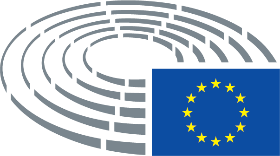 Symbols for procedures	*	Consultation procedure	***	Consent procedure	***I	Ordinary legislative procedure (first reading)	***II	Ordinary legislative procedure (second reading)	***III	Ordinary legislative procedure (third reading)(The type of procedure depends on the legal basis proposed by the draft act.)Amendments to a draft actAmendments by Parliament set out in two columnsDeletions are indicated in bold italics in the left-hand column. Replacements are indicated in bold italics in both columns. New text is indicated in bold italics in the right-hand column.The first and second lines of the header of each amendment identify the relevant part of the draft act under consideration. If an amendment pertains to an existing act that the draft act is seeking to amend, the amendment heading includes a third line identifying the existing act and a fourth line identifying the provision in that act that Parliament wishes to amend.Amendments by Parliament in the form of a consolidated textNew text is highlighted in bold italics. Deletions are indicated using either the ▌symbol or strikeout. Replacements are indicated by highlighting the new text in bold italics and by deleting or striking out the text that has been replaced. By way of exception, purely technical changes made by the drafting departments in preparing the final text are not highlighted.Text proposed by the CommissionAmendment(1)	The Union's ambitious External Investment Plan (EIP) is needed to support investments starting in Africa and the Union's Neighbourhood as a means to promote the sustainable development goals of the United Nations 2030 Agenda for Sustainable Development ('the 2030 Agenda') as well as the commitments under the recently revised European Neighbourhood Policy thus addressing root causes of migration. It should also contribute to the implementation of the Paris Agreement on Climate Change (COP 21).(1)	The Union's ambitious External Investment Plan (EIP) aims to support investments starting in Africa and the Union's Neighbourhood as a means to contribute to the achievement of the sustainable development goals of the United Nations 2030 Agenda for Sustainable Development ('the 2030 Agenda'), in particular the eradication of poverty, as well as the commitments under the recently revised European Neighbourhood Policy. Investing in Africa and the Union’s neighbourhood will contribute towards addressing migratory pressures stemming from poverty, conflict, instability, underdevelopment, inequality, human rights violations, demographic growth, lack of employment and economic opportunities as well as from climate change, in complementarity with the partnership frameworks with third countries. The EIP should also contribute to the implementation of the Paris Agreement on Climate Change (COP 21).Text proposed by the CommissionAmendment(2)	The EIP should incorporate the Union commitment under the Addis Ababa Action Agenda on Financing for Development. It should also allow European investors and private companies, including small and medium-sized enterprises, to participate more effectively to sustainable development in partner countries.(2)	The EIP should incorporate the Union commitment under the Addis Ababa Action Agenda on Financing for Development and the principles of development effectiveness, as well as policy coherence for development as provided for by Article 208 of the Treaty on the Functioning of the European Union (TFEU). It should also allow investors and private companies, in particular micro, small and medium-sized enterprises, to contribute more effectively to sustainable development in partner countries in line with Union development and neighbourhood policies. Text proposed by the CommissionAmendment(2a)	The EFSD should contribute to the implementation of the 2030 Agenda, which recognises international migration as a multi-dimensional reality of major relevance for the development of countries of origin, transit and destination, requiring coherent and comprehensive responses, while underlining the potential for migrants to contribute to inclusive growth and sustainable development.Text proposed by the CommissionAmendment(3)	This is in line with the Union Global Strategy for Foreign and Security Policy which embeds challenges such as migration and resilience in the overall EU foreign policy, ensuring coherence and synergies with European development and Neighbourhood policies.(3)	This is in line with the Union Global Strategy for Foreign and Security Policy which embeds challenges such as migration and resilience in the overall EU foreign policy, ensuring that Union external policy is fully coherent with the objectives of development policy and ensuring synergies with European development and Neighbourhood policies. This is also in line with the Charter of Fundamental Rights of the European Union and international human rights law, ensuring a human rights-based approach while addressing forced displacement and irregular migration.Text proposed by the CommissionAmendment(4)	The EIP should provide an integrated financial package to finance investments starting in regions of Africa for countries that are signatories to the Partnership Agreement between the members of the African, Caribbean and Pacific Group of States of the one part, and the European Community and its member States, of the other part, signed in Cotonou on 23 June 200022 and the Neighbourhood countries, thereby creating growth and employment opportunities, maximising additionality, delivering innovative products, and crowding-in private sector funds.(4)	The European Fund for Sustainable Development (EFSD), as part of the EIP, should provide an integrated financial package to finance and attract investments in order to foster sustainable and inclusive economic and social development and promote the socio-economic resilience of partner countries, while maximising additionality, addressing market failures and sub-optimal investment situations, and crowding-in private sector funds. EFSD operations should be clearly distinct from, and complementary to, other support, in particular the the European Investment Bank’s (EIB) external lending mandate operations and Economic Resilience Initiative, and the ACP Investment Facility. EFSD operations should also be complementary to the existing activities of other eligible financial institutions and cover blind spots in investment that they are currently not able to meet.__________________22 OJ L 317, 15.12.2000 as last amended by OJ L 287, 4.11.2010Text proposed by the CommissionAmendment(4 a)	Involvement of the private sector in the Union's cooperation with partner countries through the EFSD should yield measurable and additional development impact, without distorting the market and should be cost-effective, based on mutual accountability and risk and cost sharing. Such involvement should build on a commitment to internationally agreed guidelines and principles, including the Principles for Responsible Investment and the United Nations Guiding Principles on Business and Human Rights and the Organisation for Economic Cooperation and Development’s (OECD) Guidelines for Multinational Enterprises.Text proposed by the CommissionAmendment(4 b)	The EFSD should foster decent job creation, economic opportunities and entrepreneurship, and green and inclusive growth with particular focus on gender equality and the empowerment of women and young people in line with the Union’s Gender Action Plan 2016-2020, while strengthening the rule of law, good governance, human rights and equitable access to and use of natural resources.Text proposed by the CommissionAmendment(4a)	In order to fulfil the political commitments of the EU on renewable energy, energy efficiency, and climate change mitigation and adaptation, a minimum share of 35% of the funding under the EFSD should be devoted to financing and investment operations wholly relevant for these sectors thus contributing to the implementation of the Paris Agreement on Climate Change.Text proposed by the CommissionAmendment(4 d)	Actions under this Regulation should be designed in such a way so as to fulfil the criteria for Official Development Assistance (ODA) established by the Development Assistance Committee (DAC) of the OECD, taking into account the specificities of private sector development, and to focus ODA on Least-Developed Countries with a view to directing 50 % of the Union’s ODA to Least-Developed Countries in the near future.Text proposed by the CommissionAmendment(4e)	Technical assistance to partner countries should constitute the second pillar of the EIP. In this context, the Commission should step up assistance in order to help partner countries attract investment by better preparing and promoting projects, developing a higher number of bankable projects and making them known to the international investor community. A project web-portal, in the form of a publicly accessible and user-friendly database, should be established to provide relevant information for each project.Text proposed by the CommissionAmendment(4f)	The improvement of the investment climate and overall policy environment in partner countries should constitute the third pillar of the EIP. In the context of the Union's existing political relations with partner countries, the Commission and the High Representative of the Union for Foreign Affairs and Security Policy (High Representative) should maintain policy dialogues aimed at developing legal frameworks, policies and institutions that promote economic stability, sustainable investment and inclusive growth. Those policy dialogues should cover, inter alia, the fight against corruption, organised crime and illicit financial flows, good governance, the inclusion of local markets, the boosting of entrepreneurship as well as local business settings, the respect for human rights and the rule of law as well as gender-responsive policies.Text proposed by the CommissionAmendment(5)	The European Fund for Sustainable Development (EFSD) should be composed of regional investment platforms, which will combine financing from existing blending facilities and the EFSD Guarantee. The existing blending facilities for Africa are created by Commission Decision C(2015)5210 and by Commission Implementing Decision C(2016)3436 for the Neighbourhood. Each regional investment platform should have an operational board that supports the Commission in defining regional and sectorial investment goals, regional, sectorial and thematic investment windows, formulates opinions on the blending operations and discusses the use of the EFSD Guarantee in line with the investment windows to be defined.(5)	The EFSD should be composed of regional investment platforms, which will combine financing from existing blending facilities and the EFSD Guarantee. The regional investment platforms should be created by transforming the existing blending facilities created by Commission decisions. The regional investment platforms for Africa and the Neighbourhood should be established first. It should be possible to extend the geographical scope of the EFSD by means of a delegated act. Each regional investment platform should have an operational board that supports the Commission in defining and monitoring regional and sectorial investment goals, regional, sectorial and thematic investment windows, formulates opinions on the blending operations and discusses the use of the EFSD Guarantee in line with the investment windows to be defined.Text proposed by the CommissionAmendment(5a)	In the light of the findings of the Court of Auditors1a regarding the use of blending in the external relations of the Union, which highlighted the fact that in the case of almost half of the projects examined there was insufficient evidence to conclude that the grants were justified, and that in a number of those cases there were indications that the investments would have been made without the Union contribution, it is essential that blending only be used where the Commission can clearly demonstrate its added value.____________1a ECA special report No 16/2014 “The effectiveness of blending regional investment facility grants with financial institution loans to support EU external policies”.Text proposed by the CommissionAmendment(5b)	The EFSD in all its capacity should fully commit to and respect human rights and equal treatment in recipient countries and of all actors associated with financial and investment activities.Text proposed by the CommissionAmendment(6)	Furthermore, the EFSD should operate as 'one-stop-shop' to receive financing proposals from financial institutions and public or private investors and deliver a wide range of financial support to eligible investments. The EFSD Guarantee should be backed by the EFSD Guarantee Fund. The EFSD should deploy innovative instruments to support investments and involve the private sector.deletedText proposed by the CommissionAmendment(7)	Coordination and coherence of the EFSD with the European Investment Bank's (EIB) external lending mandate as set out in Decision [to be adopted], including the EIB resilience initiative, as well as with the ACP Investment Facility23 should be ensured through the Strategic Board of the EFSD.(7)	A strategic board of the EFSD should be created to support the Commission in setting strategic guidance and overall investment goals as well as in ensuring an appropriate and diversified geographical and thematic coverage for investment windows. The strategic board should support overall coordination, complementarity and coherence between the regional investment platforms, between the three pillars of the EIP, between the EIP and the Union's other initiatives on migration, as well as with Union external financing instruments and trust funds, with the EIB’s external lending mandate, including the EIB resilience initiative, and with the ACP Investment Facility23.____________________________________23 Annex II to the Cotonou Agreement23 Annex II to the Cotonou AgreementText proposed by the CommissionAmendment(8)	Moreover, the Strategic Board should support the Commission in setting strategic guidance and overall investment goals. The Strategic Board should also support coordination and coherence between the regional platforms. This should ensure complementarity of the various instruments in external action. The Strategic Board should be co-chaired by the Commission and the High Representative of the Union for Foreign Affairs and Security Policy to ensure consistency and coherence with Union external policy objectives and partnership frameworks with third countries.(8)	The strategic board should be co-chaired by the Commission and the High Representative in order to ensure consistency and coherence with Union external policy objectives, in particular with core Union development goals, existing strategies and instruments, partnership frameworks with third countries and with the Union's other efforts addressing the root causes of migration, and respect for commitments on policy coherence for development. The European Parliament should participate in the Strategic Board as a permanent observer to ensure its right and obligation to exercise scrutiny over the implementation of the EFSD.Text proposed by the CommissionAmendment(8a)	The Commission and the EIB should conclude an agreement specifying the conditions of their cooperation in the management of the EFSD Guarantee and should present that agreement to the strategic board.Text proposed by the CommissionAmendment(8 b)	The EFSD should operate as a 'one-stop-shop', receiving financing proposals from financial institutions and public or private investors and delivering a wide range of financial support to eligible investments which lead to sustainable and inclusive economic, social and environmental development. The EFSD Guarantee should be backed by the EFSD Guarantee Fund.Text proposed by the CommissionAmendment(8 c)	The EFSD should address bottlenecks to private investment and deploy innovative instruments to support investment and to facilitate access to finance from domestic and foreign investors, in particular for local companies and micro, small, and medium-sized enterprises, targeting areas which can help achieve sustainable development outcomes and fostering the involvement of European companies.Text proposed by the CommissionAmendment(8 d)	The EFSD Guarantee should not be used to fund major infrastructure projects which have a low impact on job creation and whose cost-benefit ratio renders the investment unsustainable. The EFSD Guarantee should only be used to fund projects whose implementation is not controversial from an environmental, financial, and social perspective on the basis of an independent in-depth ex ante assessment and an adequate cost-benefit analysis.Text proposed by the CommissionAmendment(8 e)	 European Union Delegations in partner countries should promote access to, and actively provide information on, the EFSD, and enhance coherence between the use of the EFSD Guarantee, the use of blended finance under the regional investment platforms, the provision of enhanced targeted technical assistance, and policy dialogues in their respective countries.Text proposed by the CommissionAmendment(9)	The EFSD Guarantee should be granted to eligible counterparts for financing and investment operations or guarantee instruments for an initial investment period up to 31 December 2020.(9)	The EFSD Guarantee should be granted to eligible counterparts for financing and investment operations or guarantee instruments for an initial investment period up to 31 December 2020, with a possibility for extension if deemed necessary.Text proposed by the CommissionAmendment(10a)	 The EFSD guarantee should be managed so as to provide a level playing field for eligible counterparts, avoid conflicts of interest and be efficient with due regard to the objective of crowding in private sector for financing investments and maximising additionality.Text proposed by the CommissionAmendment(14)	In order to increase the impact of the EFSD Guarantee in view of the needs in the regions concerned, Member States should have the possibility of providing contributions in the form of a guarantee or cash. Those contributions could be earmarked by region, sector or investment window.(14)	In order to increase the impact of the EFSD Guarantee in view of the needs in the regions concerned, Member States and EFTA countries should have the possibility of providing contributions in the form of a guarantee or cash. Those contributions could be earmarked by region or existing investment window.Text proposed by the CommissionAmendment(15)	As the funds of the EDF are to be used for the countries eligible under the 11th European Development Fund (EDF)25, it requires the allocation of a minimum of EUR 400 000 000 of EFSD Guarantee coverage for investments throughout the implementation period of the EFSD Guarantee. The EFSD Guarantee should only become available when EUR 400 000 000 of 11th EDF funds have been allocated to the EFSD Guarantee Fund.(15)	As the funds of the EDF are to be used for the countries eligible under the 11th European Development Fund (EDF)25, it requires the allocation of a minimum of EUR 400 000 000 of EFSD Guarantee coverage for investments throughout the implementation period of the EFSD Guarantee. The EFSD Guarantee should only become available when a contribution of EUR 400 000 000 of 11th EDF funds to the EFSD Guarantee Fund has been confirmed. As the funds of the EDF are to be used, the EFSD Guarantee should comprise investments in the areas from which the original funds had been diverted. Commitments to ensure EDF funding is ODA eligible as well as future decisions made by the OECD DAC on private sector instruments should be respected.____________________________________25 Internal Agreement between the Representatives of the Governments of the Member States of the European Union, meeting within the Council, on the financing of European Union aid under the multiannual financial framework for the period 2014 to 2020, in accordance with the ACP-EU Partnership Agreement and on the allocation of financial assistance for the Overseas Countries and Territories to which Part Four of the Treaty on the Functioning of the European Union applies (OJ L 210, 6.8.2013, p. 1).25 Internal Agreement between the Representatives of the Governments of the Member States of the European Union, meeting within the Council, on the financing of European Union aid under the multiannual financial framework for the period 2014 to 2020, in accordance with the ACP-EU Partnership Agreement and on the allocation of financial assistance for the Overseas Countries and Territories to which Part Four of the Treaty on the Functioning of the European Union applies (OJ L 210, 6.8.2013, p. 1).Text proposed by the CommissionAmendment(15 a)	As the funds of the European Neighbourhood Instrument, established by Regulation (EU) No 232/2014 of the European Parliament and of the Council1a, are to be used, a minimum of EUR 100 000 000 of the EFSD Guarantee coverage should be allocated for investments in Neighbourhood partner countries throughout the implementation period of the EFSD Guarantee.___________________1a Regulation (EU) No 232/2014 of the European Parliament and of the Council of 11 March 2014 establishing a European Neighbourhood Instrument (OJ L 77, 15.3.2014, p. 27).  Text proposed by the CommissionAmendment(16)	The Commission should report annually to the European Parliament and the Council on the financing and investment operations covered by the EFSD Guarantee with a view to ensuring accountability to the European citizens. The report should be made public in order to allow relevant stakeholders, including civil society, to express their views. The Commission should also report annually to the European Parliament and the Council on the management of the EFSD Guarantee Fund so that accountability and transparency are ensured.(16)	The Commission should report annually to the European Parliament and the Council and inform the Joint Parliamentary Assembly ACP-EU on the financing and investment operations covered by the EFSD Guarantee, with a view to ensuring full accountability to the European citizens and scrutiny and control by the European Parliament. The report should be made public in order to allow relevant stakeholders, including civil society, to express their views. The Commission should also report annually to the European Parliament and the Council on the management of the EFSD Guarantee Fund so that accountability, transparency are ensured.Text proposed by the CommissionAmendment(16a)	In order to ensure the monitoring and accountability of the EFSD and of the EIP, the European Parliament may organise hearings as part of an investment dialogue with the Commission, the High Representative, the EIB and other eligible financial institutions as well as private sector and civil society organisations.Text proposed by the CommissionAmendment(17)	In order to take into account lessons learned and allow for further evolvement of the EFSD, the functioning of the EFSD and the use of the EFSD Guarantee Fund should be evaluated by the Commission. The application of this Regulation should be evaluated independently in order to assess the level of conformity of the implementation with the legal basis, but also to establish the applicability and practicability of the Regulation in the achievement of its objectives.(17)	In order to take into account lessons learned and allow for further evolvement of the EFSD, the functioning of the EFSD and the use of the EFSD Guarantee Fund should be evaluated by the Commission and external evaluators and subjected to an annual consultation process with relevant stakeholders, including civil society organisations. The application of this Regulation should be evaluated independently in order to assess the level of conformity of the implementation with the legal basis, but also to establish the applicability and practicability of the Regulation in the achievement of its objectives.Text proposed by the CommissionAmendment(18)	In order to protect the financial interests of the Union, with a view to establishing whether there has been fraud, corruption, money laundering or any other illegal activity affecting the financial interests of the Union in connection with any financing and investment operations covered by this Regulation, the European Anti-Fraud Office (OLAF) is entitled to carry out investigations in accordance with Regulation (EU, Euratom) No 883/2013 of the European Parliament and of the Council26, Council Regulation (Euratom, EC) No 2185/9627 and Council Regulation (EC, Euratom) No 2988/9528.(18)	With a view to fighting financial crime, in particular by uncovering cases of fraud, corruption, and money laundering, and to combating any other illegal activity affecting the financial interests of the Union in connection with any financing and investment operations covered by this Regulation, the European Anti-Fraud Office (OLAF) is entitled to carry out investigations in accordance with Regulation (EU, Euratom) No 883/2013 of the European Parliament and of the Council26, Council Regulation (Euratom, EC) No 2185/9627 and Council Regulation (EC, Euratom) No 2988/9528.____________________________________26 Regulation (EU, Euratom) No 883/2013 of the European Parliament and of the Council of 11 September 2013 concerning investigations conducted by the European Anti-Fraud Office (OLAF) and repealing Regulation (EC) No 1073/1999 of the European Parliament and of the Council and Council Regulation (Euratom) No 1074/1999 (OJ L 248, 18.9.2013, p. 1).26 Regulation (EU, Euratom) No 883/2013 of the European Parliament and of the Council of 11 September 2013 concerning investigations conducted by the European Anti-Fraud Office (OLAF) and repealing Regulation (EC) No 1073/1999 of the European Parliament and of the Council and Council Regulation (Euratom) No 1074/1999 (OJ L 248, 18.9.2013, p. 1).27 Council Regulation (Euratom, EC) No 2185/96 of 11 November 1996 concerning on-the-spot checks and inspections carried out by the Commission in order to protect the European Communities’ financial interests against fraud and other irregularities (OJ L 292, 15.11.1996, p. 2).27 Council Regulation (Euratom, EC) No 2185/96 of 11 November 1996 concerning on-the-spot checks and inspections carried out by the Commission in order to protect the European Communities’ financial interests against fraud and other irregularities (OJ L 292, 15.11.1996, p. 2).28 Council Regulation (EC, Euratom) No 2988/95 of 18 December 1995 on the protection of the European Communities financial interests (OJ L 312, 23.12.1995, p. 1).28 Council Regulation (EC, Euratom) No 2988/95 of 18 December 1995 on the protection of the European Communities financial interests (OJ L 312, 23.12.1995, p. 1).Text proposed by the CommissionAmendment(19)	In order to contribute to the international fight against tax fraud, tax evasion and money-laundering, the eligible counterparts should not support any activities carried out for illegal purposes and should not participate in any financing or investment operation through a vehicle located in a non-cooperative jurisdiction.(19)	In order to contribute to the international fight against tax fraud, tax evasion, fraud, corruption and money laundering all financing through EFSD should be provided in a completely transparent manner. Furthermore the eligible counterparts should not support any activities carried out for illegal purposes nor participate in any financing or investment operation through a vehicle located in a non-cooperative jurisdiction or in tax haven. Counterparts shall also refrain from making any use of tax avoidance or aggressive tax planning schemes.Text proposed by the CommissionAmendment(20)	In order to fulfil the political commitments of the EU on renewable energy and climate change a minimum share of 20% for the funding allocated under the EFSD should be devoted to financing and investment operations relevant for these sectors.deletedText proposed by the CommissionAmendment(20b)	Remittance flows to developing countries are by far more important than official development flows. Therefore, projects or instruments which facilitate the transfer of remittances and lower costs thereof should be eligible for funding allocated under the EFSD.Text proposed by the CommissionAmendment(20c)	In order to reflect political developments and the need for Union action in the world, the power to adopt acts in accordance with Article 290 of the Treaty on the Functioning of the European Union should be delegated to the Commission in respect of amending the Annex to this Regulation listing the regions eligible for support through the EFSD GuaranteeThe power to adopt acts in accordance with Article 290 TFEU should be delegated to the Commission with respect to the definition  of a list of investment windows. It is of particular importance that the Commission carry out appropriate consultations during its preparatory work, including at expert level, and that those consultations be conducted in accordance with the principles laid down in the Interinstitutional Agreement of 13 April 2016 on Better Law-Making1a. In particular, to ensure equal participation in the preparation of delegated acts, the European Parliament and the Council receive all documents at the same time as Member States' experts, and their experts systematically have access to meetings of Commission expert groups dealing with the preparation of delegated acts.__________________1a OJ L 123, 12.5.2016, p. 1Text proposed by the CommissionAmendment(5)	'additionality' means the principle ensuring that the EFSD Guarantee support may not be aimed at replacing the support of a Member State, private funding or another Union financial intervention, as well as that it is aimed at addressing market failures and avoiding crowding out other public or private investments.(5)	'additionality' means the principle ensuring that the EFSD contributes to sustainable development by operations which address market failures or sub-optimal investment situations and which could not have been carried out or could not have achieved positive results to the same extent without EFSD support. The principle also requires  EFSD operations to mobilise new private sector financing,  that they not be aimed at replacing the support of a Member State, private funding or another Union or international financial intervention, and that they avoid crowding out other public or private investments. The principle also requires that projects supported by the EFSD shall typically have a higher risk profile than the portfolio of investments supported by the eligible counterparts under their normal investment policies before the entry into force of this Regulation.Text proposed by the CommissionAmendment1.	The purpose of the EFSD as an integrated financial package shall be to support through the supply of financing capacity in the form of grants, guarantees and other financial instruments to eligible counterparts investments and increased access to financing starting in African and Neighbourhood partner countries.1.	The purpose of the EFSD as an integrated financial package shall be to foster sustainable and inclusive economic and social development and promote the socio-economic resilience of partner countries by supporting investments and increased access to financing through the supply of financing capacity in the form of grants, guarantees and other financial instruments to eligible counterparts, starting in African and Neighbourhood partner countries, while maximising additionality, delivering innovative products and crowding in private sector funds.Text proposed by the CommissionAmendment2.	The EFSD shall contribute to the achievement of the Sustainable Development Goals of the 2030 Agenda with a particular focus on sustainable growth, job creation, socio-economic sectors and on the support to micro, small and medium sized enterprises, thus addressing root causes of migration and contributing to sustainable reintegration of returned migrants in their countries of origin while maximising additionality, delivering innovative products and crowding in private sector funds.2.	The EFSD shall contribute to the achievement of the Sustainable Development Goals of the 2030 Agenda and be guided by the objectives of Union external action set out in Article 21 of the Treaty on European Union (TEU) and of Union development cooperation policy set out in Article 208 TFEU and the internationally agreed development effectiveness principles, thus contributing to the Union's development and neighbourhood policies, with a particular focus on the eradication of poverty, long-term sustainable and inclusive growth, decent job creation, socio-economic sectors and on the support to micro, small and medium sized enterprises. In so doing, the EFSD shall, inter alia, contribute to addressing the specific socio-economic root causes of migration and foster sustainable reintegration of migrants returning to their countries of origin, as well as strengthen resilience of transit and host communities.The EFSD shall also contribute to the implementation of the Paris Agreement  by targeting investments to sectors that advance climate change mitigation and adaptation.Text proposed by the CommissionAmendmentArticle 3aIn the regions and countries where it operates, the EFSD shall be consistent with the objectives set out in the Union acts establishing the relevant external financing instruments and with the priorities contained in the national or regional programmes, where available.Text proposed by the CommissionAmendment1.	The EFSD shall be composed of regional investment platforms, which will combine financing from existing blending facilities and the EFSD Guarantee.1.	The EFSD shall be composed of regional investment platforms, established on the basis of existing external action blending facilities of the Union and which shall combine their blending operations and the EFSD Guarantee.Text proposed by the CommissionAmendment2.	The management of the EFSD shall be ensured by the Commission.2.	The management of the EFSD shall be ensured by the Commission. The Commission shall work in close cooperation with the EIB supported by the other eligible counterparts as regards the operational management of the EFSD Guarantee. To that end, a technical working group shall be established. Text proposed by the CommissionAmendmentIn the management of the EFSD the Commission shall be assisted by a strategic board.In the management of the EFSD the Commission shall be advised by a strategic board.Text proposed by the CommissionAmendmentIt shall provide strategic guidance and support the Commission in setting overall investment goals as regards the use of the EFSD Guarantee. The strategic board shall also support overall coordination and coherence between the regional investment platforms and with the external lending mandate operations managed by the EIB, including the EIB resilience initiative.The strategic board shall provide strategic guidance and support the Commission in setting overall investment goals as regards the use of the EFSD Guarantee, as well as in monitoring an appropriate and diversified geographical and thematic coverage for investment windows, while giving special attention to the Least-Developed Countries and fragile States. The strategic board shall ensure that EFSD operations support the strategic priorities of Union external action and development policy and, in particular, its guiding principles and objectives as provided for in Article 21 TEU and Article 208 TFEU respectively.The strategic board shall also support overall coordination, complementarity and coherence between the regional investment platforms, between the three pillars of the EIP, between the EIP and the Union's other efforts on migration and on the implementation of the 2030 Agenda, as well as with Union external financing instruments and trust funds, with the external lending mandate operations managed by the EIB, including the EIB resilience initiative and the ACP Investment Facility.Text proposed by the CommissionAmendment2.	The strategic board shall be composed of representatives of the Commission and of the High Representative of the Union for Foreign Affairs and Security Policy (High Representative), of the Member States and of the EIB. The Commission may invite other contributors to become members of the strategic board having regard where appropriate to the view of the board. Partner Countries and relevant regional organisations, the eligible counterparts and the European Parliament may be given observer status, where appropriate. The strategic board shall be co-chaired by the Commission and the High Representative.2.	The strategic board shall be composed of representatives of the Commission and of the High Representative, of the contributing Member States and of the EIB. The Commission may invite other contributors to become members of the strategic board having regard where appropriate to the view of the board. The European Parliament shall have observer status. Observers designated by the European Parliament shall have the right to fully participate in the deliberations without the right to vote. Partner countries and relevant regional organisations, the eligible counterparts and other stakeholders may be given observer status, where appropriate. The strategic board shall be co-chaired by the Commission and the High Representative.Text proposed by the CommissionAmendment2 a.	The strategic board shall adopt its rules of procedure during its first meeting, which shall include details on the number of meetings to be held per year, the voting rights of its members and progress reports to be issued by the Commission. The minutes and agendas of the meetings of the strategic board shall be made public.Text proposed by the CommissionAmendment2 b.	The strategic board shall regularly organise a consultation of relevant stakeholders on the orientation and implementation of the EFSD. Text proposed by the CommissionAmendment2 c.	During the implementation phase of the EFSD, the strategic board shall, as soon as possible, adopt and publish guidelines setting out how conformity of EFSD operations with the objectives and eligibility criteria set out in Article 8 is to be ensured.Text proposed by the CommissionAmendment2 d.	In its strategic guidance, the strategic board shall take into account relevant European Parliament resolutions and Council decisions and conclusions.Text proposed by the CommissionAmendmentArticle 5aRegional operational boards1.	Each regional investment platform shall have an operational board.2.	Operational boards shall support the Commission in defining regional and sectoral investment goals and regional, sectoral and thematic investment windows and shall formulate opinions on blending operations and on the use of the EFSD Guarantee. They shall, in particular, provide guidance on future financing proposals, monitor and review the pipeline of projects, examine project-related results and monitor the portfolio of approved projects.3.	Operational boards shall be chaired by the Commission and be composed of representatives of the Commission, of the High Representative and of the Member States as voting members, and, where appropriate, of the eligible counterparts as observers. The European Parliament shall be granted observer status.4.	The Commission and the High Representative shall ensure the close involvement of the European Union Delegations and of the eligible counterparts in preparing the work of the operational boards.Text proposed by the CommissionAmendment1.	The Union shall provide an irrevocable and unconditional guarantee on first demand to the eligible counterpart for the financing and investment operations covered by this Regulation starting in the African and Neighbourhood partner countries.1.	The Union shall, after careful consideration of the viability of a project, provide an irrevocable and unconditional guarantee on first demand to the eligible counterpart for the financing and investment operations covered by this Regulation.Text proposed by the CommissionAmendment1a.	The EFSD Guarantee shall support financing and investment operations in partner countries in the regions listed in the Annex. The Commission is empowered to adopt delegated acts in accordance with Article 20a amending the Annex listing the regions eligible for support through EFSD Guarantee .Text proposed by the CommissionAmendment3.	The maximum period allowed for eligible counterparts to conclude agreements with financial intermediaries or final beneficiaries shall be four years after the conclusion of the relevant guarantee agreement.3.	The maximum period allowed for eligible counterparts to conclude agreements with co-financing private sector partners, financial intermediaries or final beneficiaries shall be four years after the conclusion of the relevant guarantee agreement.Text proposed by the CommissionAmendment1.	The financing and investment operations eligible for support through the EFSD Guarantee shall be consistent and aligned with Union policies, in particular development and neighbourhood policies of the Union, the partner countries' strategies and policies and aim at supporting the following general objectives:1.	The financing and investment operations eligible for support through the EFSD Guarantee shall be in line with the purpose of the EFSD as provided for in Article 3. Such operations shall be consistent and aligned with Union policies, in particular development and neighbourhood policies of the Union, as well as the partner countries' strategies and policies. Such operations shall take into account other Union and international support to ensure complementarity with other initiatives and shall support the following objectives:Text proposed by the CommissionAmendment(a)	contribute to economic and social development, with particular focus on sustainability and job creation (in particular for youth and women), thus addressing root causes of migration and contributing to sustainable reintegration of returned migrants in their countries of origin;(a)	contribute to economic and social development and the implementation of the 2030 Agenda, with particular focus on the eradication of poverty, sustainability, fostering decent employment, economic opportunities, skills and entrepreneurship, and promoting, in particular, gender equality and the empowerment of women and young people, thus addressing the specific root causes of migration, enhancing resilience and contributing to the sustainable reintegration of migrants returning to their countries of origin, with due regard to the strengthening of the rule of law, good governance and human rights;Text proposed by the CommissionAmendment(b)	target socio-economic sectors, in particular infrastructure including sustainable energy, water, transport, information and communications technologies, environment, sustainable use of natural resources and blue growth, social infrastructure, human capital, in order to improve the socio-economic environment;(b)	strengthen socio-economic sectors, in particular infrastructure including renewable and sustainable energy, water and waste management, transport, information and communications technologies, as well as environment, sustainable use of natural resources, sustainable agriculture and blue growth, social infrastructure, human capital, in order to improve the socio-economic environment;Text proposed by the CommissionAmendment(c)	provide finance in favour of micro-, small- and medium-sized enterprises with a particular focus on private sector development;(c)	provide finance and support to private and cooperative sector development, with a particular focus on local companies and micro, small and medium-sized enterprises, in particular those in the Least Developed Countries and fragile states, while addressing market failures and limiting market distortions and fostering the involvement of European companies;Text proposed by the CommissionAmendment(d)	provide financial instruments aimed at addressing the bottlenecks to private investments, including first loss guarantees to portfolios guarantees to private sector projects such as loan guarantees for small and medium-sized enterprises and guarantees for specific risks for infrastructure projects and other risk capital;(d)	address bottlenecks to private investments by providing financial instruments, including first loss guarantees to portfolios guarantees to private sector projects such as loan guarantees for small and medium-sized enterprises and guarantees for specific risks for infrastructure projects and other risk capital; financial instruments provided may be denominated in the local currency of the partner country concerned; Text proposed by the CommissionAmendment(e)	maximise private sector leverage by addressing bottlenecks to investment.(e)	maximise private sector leverage, with a particular focus on micro, small and medium-sized enterprises by addressing bottlenecks to investment.Text proposed by the CommissionAmendment(ea)	contribute to climate action and environmental protection and management, thus producing climate co-benefits allocating at least 35 % of the financing to investments with components that contribute to climate action, renewable energy and resource efficiency.Text proposed by the CommissionAmendment2.	The EFSD Guarantee shall support financing and investment operations which in particular:2.	The EFSD Guarantee shall support financing and investment operations which address market failures or sub-optimal investment situations and which:Text proposed by the CommissionAmendment(a)	provide additionality;(a)	provide additionalityas defined in article 2;Text proposed by the CommissionAmendment(aa)	ensure complementarity with other initiatives, making sure that EFSD operations are clearly distinct, in particular from the external lending mandate operations managed by the EIB;Text proposed by the CommissionAmendment(c)	are economically and financially viable, taking also into account the possible support from, and co-financing by, private and public partners to the project;(c)	are economically and financially viable, with due regard to the possible support from, and co-financing by, private and public partners to the project, while taking into account the specific operating environment and capacities of countries identified as experiencing fragility or conflict, Least Developed Countries and heavily indebted poor countries where more concessional terms can be given;Text proposed by the CommissionAmendment(e)	maximise the mobilisation of private sector capital.(e)	maximise, where possible, the mobilisation of private sector capital;Text proposed by the CommissionAmendment(ea)	respect the principles of development effectiveness as set out in the Busan Partnership for Effective Development Cooperation and reaffirmed in Nairobi in December 2016, including, ownership, alignment, focus on results, transparency and mutual accountability, as well as the objective of untying aid; andText proposed by the CommissionAmendment(eb)	fulfil the criteria for ODA established by the Development Assistance Committee of the OECD, taking into account the specificities of private sector development;Text proposed by the CommissionAmendment(ec)	are implemented in full respect of internationally agreed guidelines, principles and conventions including the UN Principles for Responsible Investment, UN Guiding Principles on Business and Human Rights, OECD Guidelines for Multinational Enterprises, and the UN Food and Agriculture Organisation’s Principles for Responsible Investment in Agriculture and Food Systems, and International Labour Organisation conventions, as well as international human rights law; Text proposed by the CommissionAmendment2a.	The EFSD Guarantee shall not be used to replace government responsibility for providing essential services.Text proposed by the CommissionAmendment3.	On a case by case basis the Commission may allow combined financing from different Union instruments.3.	On a case by case basis the Commission may allow combined financing from different Union instruments to the extent that it is needed for the success of the investment project backed by the EFSD and as long as this does not lead to reduced financing for other developmental objectives.Text proposed by the CommissionAmendment4.	The Commission may define investment windows for specific regions or partner countries or for both, for specific sectors, for specific projects or for specific categories of final beneficiaries or for both to be funded by instruments referred to in Article 9 to be covered by the EFSD Guarantee up to a fixed amount. All requests for financial support within investment windows shall be made to the Commission.4.	The Commission is empowered to adopt, after consultation with the strategic board, delegated acts in accordance with Article 20a  supplementing this Regulation by establishing a list of investment windows. Investment windows shall be established for specific regions or partner countries or for both, for specific sectors, for specific projects or for specific categories of final beneficiaries or for both to be funded by instruments referred to in Article 9 to be covered by the EFSD Guarantee up to a fixed amount.The choice of investment windows shall be duly justified by an analysis of the market failure or sub-optimal investment situations. Such analysis shall be carried out by the Commission in cooperation with potentially eligible counterparts and stakeholders. Within the relevant regional investment platforms, a significant share of the EFSD Guarantee shall be allocated to fragile and conflict-affected countries, landlocked countries and Least-Developed Countries. Text proposed by the CommissionAmendment4 a.	The Commission shall establish and publish a scoreboard of indicators reflecting the eligibility criteria set out in this Article, to be used to ensure an independent and transparent assessment of the potential and actual operations backed by the EFSD Guarantee. The Commission shall publish the results of its assessments.Text proposed by the CommissionAmendment(a)	loans;(a)	loans, including local currency loans;Text proposed by the CommissionAmendment(e)	bodies governed by the private law of a Member State that provide adequate financial guarantees, by derogation from Article 58(1)(c)(vii) of Regulation (EU) No 966/2012(e)	bodies governed by the private law of a Member State that provide adequate financial guarantees, by derogation from Article 58(1)(c)(vii) of Regulation (EU) No 966/2012, and that disclose what extra-financial factors ("Environment Social and Governance ESG"), such as climate change, resource scarcity, misaligned executive compensation or corruption, they consider as part of their fiduciary duty.Text proposed by the CommissionAmendment2a.	The Commission shall ensure a level-playing field for eligible counterparts and promote cooperation between them. It shall ensure an absence of conflicts of interest throughout the stages of implementation of the EFSD. In order to ensure complementarity, the eligible counterparts shall provide any relevant information about their non-EFSD operations.Text proposed by the CommissionAmendment3 a.	Eligible counterparts may be invited to an exchange of views in the European Parliament concerning financing and investment operations covered by this Regulation.Text proposed by the CommissionAmendmentCoverage and terms of the EFSD guarantee agreementsCoverage and terms of the EFSD GuaranteeText proposed by the CommissionAmendmentMember States may contribute to the EFSD Guarantee Fund in the form of guarantees or cash. Subject to Commission approval, other contributors may contribute, in the form of cash.Member States and EFTA countries may contribute to the EFSD Guarantee Fund in the form of guarantees or cash. Subject to Commission approval, other contributors may contribute, in the form of cash.Text proposed by the CommissionAmendmentThe Commission shall inform the European Parliament and the Council about the contributions confirmed.The Commission shall inform the European Parliament and the Council without delay about the contributions confirmed.Text proposed by the CommissionAmendmentAt the request of the Member States, the contributions made by them may be earmarked for the initiation of projects in specific regions, countries, sectors or investment windows.At the request of the Member States and subject to approval by the strategic board, the contributions made by them may be earmarked for the initiation of projects in specific regions or existing investment windows.Text proposed by the CommissionAmendment5.	At least EUR 400 000 000 of EFSD Guarantee coverage shall be allocated for investments in the partner countries eligible under the 11th EDF throughout the implementation period of the EFSD Guarantee.5.	At least EUR 400 000 000 of EFSD Guarantee coverage shall be allocated for investments in the partner countries eligible under the 11th EDF throughout the implementation period of the EFSD Guarantee, in line with the objectives of the Cotonou Partnership Agreement.Text proposed by the CommissionAmendment5 a.	At least EUR 100 000 000 of EFSD Guarantee coverage shall be allocated for investments in the partner countries from the Eastern and Southern Neighbourhood, in accordance with Regulation (EU) No 232/2014.Text proposed by the CommissionAmendment2a.	The guarantee agreements shall be made publicly available, with a limited regime of exceptions.Text proposed by the CommissionAmendment(aa)	the objectives and purpose of this Regulation, a needs assessment and an indication of the expected results, taking into account the promotion of corporate social responsibility, including, in particular, by respect for all internationally agreed guidelines, principles and legal instruments, in particular those referred to in Article 8(2)(ec).Text proposed by the CommissionAmendment(b)	the remuneration of the guarantee;(b)	the remuneration of the guarantee, which shall reflect the risk level; it shall be possible for the remuneration to be partly subsidised in order to give more concessional terms, in duly justified cases, in particular in the countries referred to in point (c) of Article 8(2);Text proposed by the CommissionAmendment(e a)	a robust, safe and accessible complaints procedure for individuals, workers, communities and civil society organisations that could be negatively affected by eligible counterpart's operations or the investment supported by the EFSD.Text proposed by the CommissionAmendment(c)	the amount of own resources that the counterpart is ready to mobilise for the investment window.(c)	the amount of own resources as well as private sector co-financing that the counterpart is ready to mobilise for the investment window.Text proposed by the CommissionAmendment(b)	possible contributions from Member States and other contributors;(b)	possible contributions from Member States, EFTA countries and other contributors;Text proposed by the CommissionAmendment(a)	any surplus shall be paid to the general budget of the Union;(a)	without prejudice to paragraph 8 of this Article, any surplus shall constitute internal assigned revenue in accordance with Article 21(4) of Regulation (EU, Euratom) No 966/2012 to the benefit of Union development cooperation and neighbourhood instruments;Text proposed by the CommissionAmendment7.	From 1 January 2021, if, as a result of calls on the EFSD Guarantee, the level of resources in the Guarantee Fund falls below 50% of the provisioning rate referred to in paragraph 5, the Commission shall submit a report on exceptional measures that may be required to replenish the EFSD Guarantee Fund.7.	From 1 January 2021, if, as a result of calls on the EFSD Guarantee, the level of resources in the Guarantee Fund falls below 50% of the provisioning rate referred to in paragraph 5, the Commission shall submit a report on:(a) 	the cause of the shortfall, with detailed explanations; and (b) 	where deemed necessary, any exceptional measures that may be required to replenish the EFSD Guarantee Fund.Text proposed by the CommissionAmendment8.	After a call on the EFSD Guarantee, endowments to the EFSD Guarantee Fund provided for in points (c), (d) and (e) of paragraph 2 exceeding the resources necessary to reach the provisioning rate at the level referred to in paragraph 5 shall be used within the limits of the initial investment period provided for in Article 7(2) to restore the EFSD Guarantee up to its initial amount.8.	After a call on the EFSD Guarantee, endowments to the EFSD Guarantee Fund provided for in points (c), (d) and (e) of paragraph 2 exceeding the resources necessary to reach the provisioning rate at the level referred to in paragraph 5 or any surplus provided for in point (a) of paragraph 6 of this Article shall first be used within the limits of the maximum period provided for in Article 7(3) to restore the EFSD Guarantee up to its initial amount.Text proposed by the CommissionAmendment1. 	The Commission shall submit an annual report to the European Parliament and to the Council on the financing and investment operation covered by the EFSD Guarantee. This report shall be made public. It shall include the following elements:1. 	The Commission shall submit an annual report to the European Parliament and to the Council on the financing and investment operation covered by the EFSD Guarantee. This report shall be made public. It shall include the following elements:(a) 	an assessment of the financing and investment operations in operation and covered by the EFSD Guarantee, sector, country and regional levels and their compliance with this Regulation;(a) 	an assessment of the financing and investment operations in operation and covered by the EFSD Guarantee, sector, country and regional levels and their compliance with this Regulation;(b) 	an assessment of the added value, the mobilisation of private sector resources, the estimated and actual outputs and the outcomes and impact of the financing and investment operations covered by the EFSD Guarantee on an aggregated basis, including the impact on employment creation;(b) 	an assessment, on the basis of the scoreboard of indicators provided for in Article 8(4a), of the additionality and added value, the mobilisation of private sector resources, the estimated and actual outputs and the outcomes and impact of the financing and investment operations covered by the EFSD Guarantee on an aggregated basis, including the impact on decent job creation, the eradication of poverty and on the way in which the root causes of migration are addressed, including gender-disaggregated data where possible;(ba) 	an assessment of the extent to which operations covered by this Regulation contribute to the achievement of the general objectives set out in Article 8(1), in particular the overall contribution to the Sustainable Development Goals of the 2030 Agenda and the share of spending relevant for the fight against climate change and the implementation of the Paris Agreement;(c) 	an assessment of the compliance with the requirements concerning the use of the EFSD Guarantee and key performance indicators established for each proposal submitted;(c) 	an assessment of the compliance with the requirements concerning the use of the EFSD Guarantee and key performance indicators established for each proposal submitted;(d) 	an assessment of the leverage effect achieved by the operations covered by the EFSD Guarantee;(d) 	an assessment of the leverage effect achieved by the operations covered by the EFSD Guarantee;(e) 	the financial amount transferred to beneficiaries and an assessment of financing and investment operations by each counterpart on an aggregated basis;(e) 	the financial amount transferred to beneficiaries and an assessment of financing and investment operations by each counterpart on an aggregated basis;(f) 	an assessment of the added value of financing and investment operations of the eligible counterparts, and of the aggregate risk associated with those operations;(f) 	an assessment of the additionality and added value of financing and investment operations of the eligible counterparts, and of the aggregate risk associated with those operations;(g) 	detailed information on calls on the EFSD Guarantee, losses, returns, amounts recovered and any other payments received;(g) 	detailed information on calls on the EFSD Guarantee, losses, returns, amounts recovered and any other payments received;(h) 	the financial reports on financing and investment operations of the eligible counterparts covered by this Regulation audited by an independent external auditor.(h) 	the financial reports on financing and investment operations of the eligible counterparts covered by this Regulation audited by an independent external auditor;(ha) 	an assessment of the actions developed under the second and third pillars of the EIP and the synergies between them and the operations covered by the EFSD Guarantee, with particular regard to progress made in the fight against corruption and organised crime and illicit financial flows, good governance, the inclusion of local financial markets, the boosting of entrepreneurship as well as local business settings, respect for human rights and the rule of law as well as gender-responsive policies;(hb) 	an assessment of the compliance of EFSD operations with the internationally agreed development effectiveness principles.Text proposed by the CommissionAmendment1.	By 31 December 2020, the Commission shall evaluate the functioning of the EFSD. The Commission shall submit its evaluation report to the European Parliament and the Council, containing an independent evaluation of the application of this Regulation. This report shall be submitted without delay by the Commission in the event that the approved financing and investment operations absorb in full the amount of the EFSD Guarantee available before 30 June 2020.1. By 31 December 2019, the Commission shall evaluate the functioning of the EFSD, its management and its effective contribution to the purpose and objectives of this Regulation. The Commission shall submit its evaluation report to the European Parliament and the Council, containing an independent external evaluation of the application of this Regulation, accompanied by a reasoned proposal to amend this Regulation, as appropriate, in particular with a view to extending the initial investment period referred to in Article 7(2). That evaluation report shall be accompanied by an opinion of the Court of Auditors.Text proposed by the CommissionAmendment2.	By 31 December 2020 and every three years thereafter, the Commission shall evaluate the use of the EFSD Guarantee Fund. The Commission shall submit its evaluation report to the European Parliament and the Council. That evaluation report shall be accompanied by an opinion of the Court of Auditors.2.	By 31 December 2019 and every three years thereafter, the Commission shall evaluate the use and the functioning of the EFSD Guarantee Fund. The Commission shall submit its evaluation report to the European Parliament and the Council. That evaluation report shall be accompanied by an opinion of the Court of Auditors on the management of the EFSD Guarantee Fund and the effectiveness and additionality of EFSD operations. Where adjustments to the EFSD Guarantee Fund are deemed necessary or in the event that the EFSD Guarantee Fund is extended beyond 2020, that evaluation report shall be accompanied by a legislative proposal to amend this Regulation accordingly.Text proposed by the CommissionAmendmentArticle 17Article 17Transparency and public disclosure of informationTransparency, communication, and public disclosure of informationIn accordance with its transparency policies and general Union principles on access to documents and information, the eligible counterparts shall make publicly available on their websites information relating to all financing and investment operations covered by the EFSD Guarantee under this Regulation, relating in particular to the manner in which those operations contribute to the requirements of this Regulation.1. 	In accordance with its transparency policies and Union rules on access to documents and information and data protection, the eligible counterparts shall proactively and systematically make publicly available on their websites information relating to all financing and investment operations covered by the EFSD Guarantee under this Regulation, relating in particular to the manner in which those operations contribute to the objectives and requirements of this Regulation. Where possible, such information shall be broken down at project level. Such information  shall always take into account the protection of confidential and commercially sensitive information.2. 	The Commission shall publish on its web-portal information on financing and investment operations and the essential elements of all guarantee agreements, including information on the legal identity of counterparts, expected development benefits and complaints procedures in accordance with point (ea) of Article 12(3).3. 	Eligible counterparts shall publicise the Union support in all information which they publish on financing and investment operations covered by the EFSD guarantee in accordance with this Regulation.4. 	European Union delegations shall include information about funding opportunities provided by the EFSD in their communication targeted at civil society and the public at large. Text proposed by the CommissionAmendmentArticle 17aGrievance and redress mechanismThe Commission shall establish a Union centralised grievance mechanism for all EFSD-supported projects. Stakeholders affected by EFSD operations and stakeholders dissatisfied with how their complaints are addressed by the grievance mechanisms of EFSD counterparts shall be able to directly contact the Union grievance mechanism.Text proposed by the CommissionAmendment1.	The external audit of the activities undertaken in accordance with this Regulation shall be carried out by the Court of Auditors in accordance with Article 287 of the Treaty on the Functioning of the European Union (TFEU).1.	The external audit of the activities undertaken in accordance with this Regulation shall be carried out by the Court of Auditors in accordance with Article 287 of the Treaty on the Functioning of the European Union (TFEU) and the activities are thus subject to the discharge procedure in accordance with Article 319 TFEU.Text proposed by the CommissionAmendment2.	For the purpose of paragraph 1 of this Article, the Court of Auditors shall, at its request and in accordance with Article 287(3) TFEU, be granted access to any document or information necessary to carry out its task.2.	For the purpose of paragraph 1 of this Article, the Court of Auditors shall, at its request and in accordance with Article 287(3) TFEU, be granted access to any document or information necessary to carry out its auditing tasks.Text proposed by the CommissionAmendment2a.	By 30 June 2020 and every three years thereafter, the Court of Auditors shall publish a special report on the use of the EFSD Guarantee Fund and on the efficiency and effectiveness of the EFSD.Text proposed by the CommissionAmendment1.	The Commission or the eligible counterparts shall notify the European Anti-Fraud Office (OLAF) promptly and provide it with the necessary information when, at any stage of the preparation, implementation or closure of financing and investment operations covered by this Regulation, they have grounds for suspecting fraud, corruption, money laundering or any other illegal activity that may affect the financial interests of the Union.1.	If, at any stage of the preparation, implementation or closure of financing and investment operations covered by this Regulation, the Commission or the eligible counterparts have grounds for suspecting fraud, corruption, embezzlement, money laundering or any other illegal activity that may affect the financial interests of the Union, they shall immediately notify the European Anti-Fraud Office (OLAF) and provide it with all necessary information to enable a full and thorough investigation to be carried out.Text proposed by the CommissionAmendmentOLAF may carry out investigations, including on-the-spot checks and inspections, in accordance with the provisions and procedures laid down in Regulation (EU, Euratom) No 883/2013 of the European Parliament and of the Council, Council Regulation (Euratom, EC) No 2185/96 and Council Regulation (EC, Euratom) No 2988/95 in order to protect the financial interests of the Union, with a view to establishing whether there has been fraud, corruption, money laundering or any other illegal activity affecting the financial interests of the Union in connection with any financing and investment operations covered by this Regulation. OLAF may transmit any information obtained in the course of its investigations to the competent authorities of the Member States concerned.OLAF may carry out investigations, including on-the-spot checks and inspections, in accordance with the provisions and procedures laid down in Regulation (EU, Euratom) No 883/2013 of the European Parliament and of the Council, Council Regulation (Euratom, EC) No 2185/96 and Council Regulation (EC, Euratom) No 2988/95 in order to protect the financial interests of the Union, with a view to establishing whether there has been fraud, corruption, embezzlement, money laundering, financing of terrorism, tax fraud and tax evasion, or any other illegal activity affecting the financial interests of the Union in connection with any financing and investment operations covered by this Regulation. OLAF may transmit any information obtained in the course of its investigations to the competent authorities of the Member States concerned.Text proposed by the CommissionAmendmentWhere such illegal activities are proven, the eligible counterparts shall undertake recovery efforts with respect to its financing and investment operations covered by this Regulation that are concerned by such activities.Where such illegal activities are proven, the eligible counterparts shall undertake recovery efforts with respect to its financing and investment operations covered by this Regulation that are concerned by such activities, and shall also provide to the relevant authorities all information needed for investigation and possible prosecution.Text proposed by the CommissionAmendment1.	In their financing and investment operations, the eligible counterparts shall not support any activities carried out for illegal purposes, including money laundering, terrorist financing, organised crime, tax fraud and tax evasion, corruption, and fraud affecting the financial interests of the Union. The eligible counterparts shall not participate in any financing or investment operation through a vehicle located in a non-cooperative jurisdiction, in accordance with its policy towards weakly regulated or non-cooperative jurisdictions based on policies of the Union, the Organisation for Economic Co-operation and Development or the Financial Action Task Force.1.	In their financing and investment operations, the eligible counterparts shall not support any activities carried out for illegal purposes, including, but not limited to, money laundering, terrorist financing, organised crime, tax fraud and tax evasion, corruption, fraud or other activities affecting the financial interests of the Union. In particular, the eligible counterparts shall neither participate in any financing or investment operation through a vehicle located in a jurisdiction that does not cooperate with the Union in relation to the application of the internationally agreed tax standards on transparency and the exchange of information nor maintain business relations with entities established in such a jurisdiction. In their financing and investment operations covered by this Regulation, the eligible counterparts shall not make use of or engage in tax avoidance structures, in particular aggressive tax planning schemes, or practices that do not comply with Union tax good governance principles, as set out in Union law, including Commission recommendations and communications. When concluding agreements with financial intermediaries, the eligible counterparts shall transpose the requirements referred to in this paragraph in the relevant contracts and shall request country-by-country reporting concerning their observance.Text proposed by the CommissionAmendment2.	In its financing and investment operations, the eligible counterpart shall apply the principles and standards set out in Union law on the prevention of the use of the financial system for the purpose of money laundering and terrorist financing and in particular Regulation (EU) 2015/847 of the European Parliament and of the Council35 and Directive (EU) 2015/849 of the European Parliament and of the Council36. The eligible counterparts shall make both direct funding and funding via intermediaries under this Regulation contingent upon the disclosure of beneficial ownership information in accordance with Directive (EU) 2015/849.2.	In its financing and investment operations, the eligible counterpart shall apply the principles and standards set out in Union law on the prevention of the use of the financial system for the purpose of money laundering and terrorist financing and in particular Regulation (EU) 2015/847 of the European Parliament and of the Council35 and Directive (EU) 2015/849 of the European Parliament and of the Council36. The eligible counterparts shall make both direct funding and funding via intermediaries under this Regulation contingent upon the disclosure of beneficial ownership information in accordance with Directive (EU) 2015/849 (the EU Anti-Money Laundering Directive) and publish country-by-country reporting data in accordance with Article 89(1) of Directive 2013/36/EU of the European Parliament and of the Council.____________________________________35 Regulation (EU) 2015/847 of the European Parliament and of the Council of 20 May 2015 on information accompanying transfers of funds and repealing Regulation (EC) No 1781/2006 (OJ L 141, 5.6.2015, p. 1).35 Regulation (EU) 2015/847 of the European Parliament and of the Council of 20 May 2015 on information accompanying transfers of funds and repealing Regulation (EC) No 1781/2006 (OJ L 141, 5.6.2015, p. 1).36 Directive (EU) 2015/849 of the European Parliament and of the Council of 20 May 2015 on the prevention of the use of the financial system for the purposes of money laundering or terrorist financing, amending Regulation (EU) No 648/2012 of the European Parliament and of the Council, and repealing Directive 2005/60/EC of the European Parliament and of the Council and Commission Directive 2006/70/EC (OJ L 141, 5.6.2015, p. 73).36 Directive (EU) 2015/849 of the European Parliament and of the Council of 20 May 2015 on the prevention of the use of the financial system for the purposes of money laundering or terrorist financing, amending Regulation (EU) No 648/2012 of the European Parliament and of the Council, and repealing Directive 2005/60/EC of the European Parliament and of the Council and Commission Directive 2006/70/EC (OJ L 141, 5.6.2015, p. 73).Text proposed by the CommissionAmendmentArticle 20aExercise of the delegation1.	The power to adopt delegated acts is conferred on the Commission subject to the conditions laid down in this Article.2.	The power to adopt delegated acts referred to in Articles 6 and 8 shall be conferred on the Commission from the date of entry into force of this Regulation until 31 December 2020.3.	The delegation of power referred to in Articles 6 and 8 may be revoked at any time by the European Parliament or by the Council. A decision to revoke shall put an end to the delegation of the power specified in that decision. It shall take effect the day following the publication of the decision in the Official Journal of the European Union or at a later date specified therein. It shall not affect the validity of any delegated acts already in force.4.	Before adopting a delegated act, the Commission shall consult experts designated by each Member State in accordance with the principles laid down in the Interinstitutional Agreement of 13 April 2016 on Better Law-Making.5.	As soon as it adopts a delegated act, the Commission shall notify it simultaneously to the European Parliament and to the Council.6.	A delegated act adopted pursuant to Articles 6 and 8 shall enter into force only if no objection has been expressed either by the European Parliament or the Council within a period of two months of notification of that act to the European Parliament and the Council or if, before the expiry of that period, the European Parliament and the Council have both informed the Commission that they will not object. That period shall be extended by two months at the initiative of the European Parliament or of the Council.Text proposed by the CommissionAmendmentANNEXRegions eligible for support through the EFSD Guarantee:–	Africa, encompassing the African countries that are signatories of the Cotonou Partnership Agreement;–	Neighbourhood partner countries, as listed in Annex I to Regulation (EU) No 232/2014 of the European Parliament and of the Council.Text proposed by the CommissionAmendment(1)	The Union's ambitious External Investment Plan (EIP) is needed to support investments starting in Africa and the Union's Neighbourhood as a means to promote the sustainable development goals of the United Nations 2030 Agenda for Sustainable Development ('the 2030 Agenda') as well as the commitments under the recently revised European Neighbourhood Policy thus addressing root causes of migration. It should also contribute to the implementation of the Paris Agreement on Climate Change (COP 21).(1)	The Union's ambitious External Investment Plan (EIP) is needed to support investments starting in Africa and the Union's Neighbourhood as a means to promote the sustainable development goals of the United Nations 2030 Agenda for Sustainable Development ('the 2030 Agenda'), as well as the commitments under the recently revised European Neighbourhood Policy, thus addressing one of the main root causes of migration. It should also contribute to the implementation of the Paris Agreement on Climate Change (COP 21).Text proposed by the CommissionAmendment(2)	The EIP should incorporate the Union commitment under the Addis Ababa Action Agenda on Financing for Development. It should also allow European investors and private companies, including small and medium-sized enterprises, to participate more effectively to sustainable development in partner countries.(2)	The EIP should incorporate the Union commitment under the Addis Ababa Action Agenda on Financing for Development. It should also allow European investors and private companies, in particular small and medium-sized enterprises, to contribute more effectively to sustainable development in partner countries, with the emphasis very much on 'sustainable'.Text proposed by the CommissionAmendment(4)	The EIP should provide an integrated financial package to finance investments starting in regions of Africa for countries that are signatories to the Partnership Agreement between the members of the African, Caribbean and Pacific Group of States of the one part, and the European Community and its member States, of the other part, signed in Cotonou on 23 June 2000 and the Neighbourhood countries, thereby creating growth and employment opportunities, maximising additionality, delivering innovative products, and crowding-in private sector funds.(4)	The EIP should provide an integrated financial package to finance investments starting in regions of Africa for countries that are signatories to the Partnership Agreement between the members of the African, Caribbean and Pacific Group of States of the one part, and the European Community and its member States, of the other part, signed in Cotonou on 23 June 2000 (the ACP-EC Partnership Agreement) and the Neighbourhood countries. This should provide additional  growth and employment opportunities, maximise additionality and help deliver   innovative products, by encouraging the use of additional private-sector funds, promoting sustainable development and a circular economy. A balanced geographical approach should be ensured so that all signatories to the ACP-EC Partnership Agreement and all Neighbourhood countries have a fair chance to access funding under the EIP. Text proposed by the CommissionAmendment(4a)	In the light of the findings of the European Court of Auditors1a regarding the use of blending in the external relations of the Union, which highlighted the fact that for nearly half of the projects examined there was insufficient evidence to conclude that the grants were justified, and that for a number of those cases there were indications that the investments would have been made without the Union contribution, it is paramount that blending should only be used where the Commission can clearly demonstrate its added value.____________1a ECA special report No 16/2014 “The effectiveness of blending regional investment facility grants with financial institution loans to support EU external policies”.Text proposed by the CommissionAmendment(6)	Furthermore, the EFSD should operate as 'one-stop-shop' to receive financing proposals from financial institutions and public or private investors and deliver a wide range of financial support to eligible investments. The EFSD Guarantee should be backed by the EFSD Guarantee Fund. The EFSD should deploy innovative instruments to support investments and involve the private sector.(6)	Furthermore, the EFSD should operate as a 'one-stop-shop', receiving financing proposals from financial institutions and public or private investors, providing guidance and all the necessary information for investors wishing to invest in development activities and delivering a wide range of financial support to eligible investments. The EFSD Guarantee should be backed by the EFSD Guarantee Fund. The EFSD should deploy innovative instruments to support investments in sustainable development in partner countries and involve the private sector.Text proposed by the CommissionAmendment(8)	Moreover, the Strategic Board should support the Commission in setting strategic guidance and overall investment goals. The Strategic Board should also support coordination and coherence between the regional platforms. This should ensure complementarity of the various instruments in external action. The Strategic Board should be co-chaired by the Commission and the High Representative of the Union for Foreign Affairs and Security Policy to ensure consistency and coherence with Union external policy objectives and partnership frameworks with third countries.(8)	Moreover, the Strategic Board should support the Commission in setting strategic guidance and overall investment goals. The Strategic Board should also support coordination, cooperation and coherence between the regional platforms. This should ensure complementarity and strengthen synergies of the various instruments in external action. The Strategic Board should be co-chaired by the first Vice-President of the Commission and the High Representative of the Union for Foreign Affairs and Security Policy to ensure consistency and coherence with Union external policy objectives and partnership frameworks with third countries.Text proposed by the CommissionAmendment(8a)	The EFSD Guarantee should not be used to fund major infrastructure projects which have a low impact on job creation and whose cost-benefit ratio renders the investment unsustainable. The EFSD Guarantee should only fund projects whose implementation is not controversial from the environmental, financial and social points of view on the basis of an independent in-depth ex ante assessment and an adequate cost-benefit analysis.Text proposed by the CommissionAmendment(14)	In order to increase the impact of the EFSD Guarantee in view of the needs in the regions concerned, Member States should have the possibility of providing contributions in the form of a guarantee or cash. Those contributions could be earmarked by region, sector or investment window.(14)	In order to increase the impact of the EFSD Guarantee in view of the needs to increase investments and funding for projects that contribute to sustainable development and create decent employment opportunities in the regions concerned, Member States should have the possibility of providing contributions in the form of a guarantee or cash. Those contributions could be earmarked by region, sector or investment window.Text proposed by the CommissionAmendment(16)	The Commission should report annually to the European Parliament and the Council on the financing and investment operations covered by the EFSD Guarantee with a view to ensuring accountability to the European citizens. The report should be made public in order to allow relevant stakeholders, including civil society, to express their views. The Commission should also report annually to the European Parliament and the Council on the management of the EFSD Guarantee Fund so that accountability and transparency are ensured.(16)	The Commission should report annually to the European Parliament and the Council on the financing and investment operations covered by the EFSD Guarantee with a view to ensuring accountability to the European citizens. The report should be made public in order to allow relevant stakeholders, including civil society, to express their views. The Commission should also report annually to the European Parliament and the Council on the management of the EFSD Guarantee Fund so that accountability, transparency and effectiveness of the management are ensured.Text proposed by the CommissionAmendment(17a)	In the light of the findings of the European Court of Auditors´ Special Report No 14/20141a, the Commission should annually evaluate the improvement in its management capacities to make the operations of the EFSD more effective and transparent. ____________1a ECA special report No 14/2014 “How do the EU institutions and bodies calculate, reduce and offset their greenhouse gas emissions?”.Text proposed by the CommissionAmendment2.	The EFSD shall contribute to the achievement of the Sustainable Development Goals of the 2030 Agenda with a particular focus on sustainable growth, job creation, socio-economic sectors and on the support to micro, small and medium sized enterprises, thus addressing root causes of migration and contributing to sustainable reintegration of returned migrants in their countries of origin while maximising additionality, delivering innovative products and crowding in private sector funds.2.	The EFSD shall contribute to the achievement of the Sustainable Development Goals of the 2030 Agenda with a major focus on the eradication of poverty, on sustainable growth respecting economic, environmental and social rights, on the creation of more and decent jobs, on the creation of a circular economy, on socio-economic sectors, improving access to public services, on climate change mitigation and adaptation, on the involvement of local communities and on the support to micro, small and medium sized enterprises, thus addressing root causes of migration and contributing to sustainable reintegration of returned migrants in their countries of origin while maximising additionality, delivering innovative products and crowding in private sector funds.Text proposed by the CommissionAmendmentIt shall provide strategic guidance and support the Commission in setting overall investment goals as regards the use of the EFSD Guarantee. The strategic board shall also support overall coordination and coherence between the regional investment platforms and with the external lending mandate operations managed by the EIB, including the EIB resilience initiative.It shall provide strategic guidance and support the Commission in setting overall investment goals as regards the use of the EFSD Guarantee, the criteria of eligibility of investment to the regional platforms and operating policies and procedures. The strategic board shall also support overall coordination, cooperation and coherence between the regional investment platforms and with the external lending mandate operations managed by the EIB, including the EIB resilience initiative. The strategic board activity shall be overseen by a steering committee on a permanent basis within the European Parliament.Text proposed by the CommissionAmendment2.	The strategic board shall be composed of representatives of the Commission and of the High Representative of the Union for Foreign Affairs and Security Policy (High Representative), of the Member States and of the EIB. The Commission may invite other contributors to become members of the strategic board having regard where appropriate to the view of the board. Partner Countries and relevant regional organisations, the eligible counterparts and the European Parliament may be given observer status, where appropriate. The strategic board shall be co-chaired by the Commission and the High Representative.2.	The strategic board shall be composed of representatives of the Commission and of the High Representative of the Union for Foreign Affairs and Security Policy (High Representative), of the Member States, of the European Parliament, of the EIB and of the African and Neighbourhood partner countries. The Commission shall invite other contributors to become members of the strategic board having regard to the view of the board. Relevant regional organisations and other stakeholders such as civil society groups may be given observer status, where appropriate. The strategic board shall be co-chaired by the Commission and the High Representative. The strategic board shall ensure that a diverse range of stakeholders in partner countries is properly consulted.Text proposed by the CommissionAmendment1.	The Union shall provide an irrevocable and unconditional guarantee on first demand to the eligible counterpart for the financing and investment operations covered by this Regulation starting in the African and Neighbourhood partner countries.1.	After careful consideration of the viability of the project, the Union shall  provide an irrevocable and unconditional guarantee on first demand to the eligible counterpart for the financing and investment operations covered by this Regulation starting in the African and Neighbourhood partner countries.Text proposed by the CommissionAmendment3.	The maximum period allowed for eligible counterparts to conclude agreements with financial intermediaries or final beneficiaries shall be four years after the conclusion of the relevant guarantee agreement.(Does not affect the English version.)Text proposed by the CommissionAmendmentEligibility criteria for the use of the EFSD GuaranteeEligibility and debarment criteria for the use of the EFSD GuaranteeText proposed by the CommissionAmendment1.	The financing and investment operations eligible for support through the EFSD Guarantee shall be consistent and aligned with Union policies, in particular development and neighbourhood policies of the Union, the partner countries' strategies and policies and aim at supporting the following general objectives:1.	The financing and investment operations eligible for support through the EFSD Guarantee shall be consistent and aligned with Union policies (in particular development and neighbourhood policies of the Union) and with the partner countries' strategies and policies, and shall aim at supporting the following general objectives:Text proposed by the CommissionAmendment(-a)	achieve the Sustainable Development Goals of the 2030 Agenda;Text proposed by the CommissionAmendment(a)	contribute to economic and social development, with particular focus on sustainability and job creation (in particular for youth and women), thus addressing root causes of migration and contributing to sustainable reintegration of returned migrants in their countries of origin;(a)	contribute to the eradication of poverty, economic and social development, with particular focus on sustainability and sustainable creation of decent jobs, in particular for youth, women and people at risk of exclusion;Text proposed by the CommissionAmendment(b)	target socio-economic sectors, in particular infrastructure including sustainable energy, water, transport, information and communications technologies, environment, sustainable use of natural resources and blue growth, social infrastructure, human capital, in order to improve the socio-economic environment;(b)	target socio-economic sectors, in particular infrastructure including sustainable energy, water, transport, information and communications technologies, environment, sustainable use of natural resources and blue growth, social infrastructure, human capital and the circular economy, in order to improve the socio-economic environment, while also taking account of the priorities of the beneficiaries of the EFSD Guarantee;Text proposed by the CommissionAmendment(ba)	involve people living in the areas concerned in the planning of the projects funded;Text proposed by the CommissionAmendment(c)	provide finance in favour of micro-, small- and medium-sized enterprises with a particular focus on private sector development;(c)	provide finance in favour of micro-, small- and medium-sized enterprises with a particular focus on developing a stable local private sector that is viable over time;Text proposed by the CommissionAmendment(ea)	not to be in any way linked to non-cooperative jurisdictions as referred to in Article 20;Text proposed by the CommissionAmendment2.	The EFSD Guarantee shall support financing and investment operations which in particular:2.	While preventing profiteering and/or monopolisation of services, the EFSD Guarantee shall support financing and investment operations which in particular:Text proposed by the CommissionAmendment(c)	are economically and financially viable, taking also into account the possible support from, and co-financing by, private and public partners to the project;(c)	are demonstrated to be economically and financially viable, taking also into account the possible support from, and co-financing by, private and public partners to the project;Text proposed by the CommissionAmendment(ea)	respect human rights enshrined in international law.Text proposed by the CommissionAmendment2a.	The EFSD Guarantee shall not support financing and investment operations which:(a) 	are linked to the military or security sector;(b) 	support the development of nuclear energy;(c) 	further promote fossil fuel and carbon lock-in;(d) 	have significant environmental external costs, especially with large-scale infrastructures;(e) 	are in sectors or projects that risk undermining human rights in partner countries, especially those of local and indigenous communities, such as the forced displacement of populations, land grabbing, paramilitary operations or activities in deforested areas. A publicly available ex ante human rights and environmental impact assessment shall be carried out to identify such risks.(f)	are suspected of environmental infringements and damage to society or to local communities, taking the precautionary principle into account.Text proposed by the CommissionAmendment7.	From 1 January 2021, if, as a result of calls on the EFSD Guarantee, the level of resources in the Guarantee Fund falls below 50% of the provisioning rate referred to in paragraph 5, the Commission shall submit a report on exceptional measures that may be required to replenish the EFSD Guarantee Fund.7.	From 1 January 2021, if, as a result of calls on the EFSD Guarantee, the level of resources in the Guarantee Fund falls below 50% of the provisioning rate referred to in paragraph 5, the Commission shall submit a report on:(a) 	the cause of the shortfall, with detailed explanations; and (b) 	should it be deemed necessary, any exceptional measures that may be required to replenish the EFSD Guarantee Fund.Text proposed by the CommissionAmendment1.	The Commission shall submit an annual report to the European Parliament and to the Council on the financing and investment operation covered by the EFSD Guarantee. This report shall be made public. It shall include the following elements:1.	The Commission shall submit an annual report to the European Parliament and to the Council on the financing and investment operation covered by the EFSD Guarantee. That report shall be made public. It shall include the following elements, which shall be presented in a country-specific format:Text proposed by the CommissionAmendment(a)	an assessment of the financing and investment operations in operation and covered by the EFSD Guarantee, sector, country and regional levels and their compliance with this Regulation;(a)	an independent assessment of the financing and investment operations in operation and covered by the EFSD Guarantee, sector, country and regional levels and their compliance with this Regulation, in particular with the principle of additionality;Text proposed by the CommissionAmendment(aa)	an assessment of the achievements of overall investment goals set up by the strategic board pursuant to Article 5;Text proposed by the CommissionAmendment(ab)	an assessment of the overall contribution to achieving the Sustainable Development Goals of the 2030 Agenda;Text proposed by the CommissionAmendment(ac)	an assessment of the share of funding devoted to financing and investment operations relevant for political commitments of the Union on renewable energy, energy efficiency and climate change;Text proposed by the CommissionAmendment(ad)	an assessment of the quality of the operations covered by the EFSD Guarantee and their related risk exposure, either political, operational or financial;Text proposed by the CommissionAmendment(b)	an assessment of the added value, the mobilisation of private sector resources, the estimated and actual outputs and the outcomes and impact of the financing and investment operations covered by the EFSD Guarantee on an aggregated basis, including the impact on employment creation;(b)	an assessment of the added value, the mobilisation of private sector resources, the estimated and achieved outputs and the outcomes and impact of the financing and investment operations covered by the EFSD Guarantee on an aggregated and long-term basis, including the impact on employment creation;Text proposed by the CommissionAmendment(f)	an assessment of the added value of financing and investment operations of the eligible counterparts, and of the aggregate risk associated with those operations;(f)	an independent assessment of the added value of financing and investment operations of the eligible counterparts, and of the aggregate risk associated with those operations;Text proposed by the CommissionAmendment(g)	detailed information on calls on the EFSD Guarantee, losses, returns, amounts recovered and any other payments received;(g)	detailed information on calls on the EFSD Guarantee, losses, returns, amounts recovered and any other payments received as well as an indication of the risks of future calls on the EFSD Guarantee;Text proposed by the CommissionAmendment1.	By 31 December 2020, the Commission shall evaluate the functioning of the EFSD. The Commission shall submit its evaluation report to the European Parliament and the Council, containing an independent evaluation of the application of this Regulation. This report shall be submitted without delay by the Commission in the event that the approved financing and investment operations absorb in full the amount of the EFSD Guarantee available before 30 June 2020.1.	By 31 December 2020, the Commission shall evaluate the functioning of the EFSD. The Commission shall submit its evaluation report to the European Parliament and the Council, containing an independent evaluation of the application of this Regulation, including an assessment of the impact and results of the EFSD. This report shall be submitted without delay by the Commission in the event that the approved financing and investment operations absorb in full the amount of the EFSD Guarantee available before 30 June 2020.Text proposed by the CommissionAmendment2.	By 31 December 2020 and every three years thereafter, the Commission shall evaluate the use of the EFSD Guarantee Fund. The Commission shall submit its evaluation report to the European Parliament and the Council. That evaluation report shall be accompanied by an opinion of the Court of Auditors.2.	By 31 December 2020 and every three years thereafter, the Commission shall evaluate the use and the functioning of the EFSD Guarantee Fund. The Commission shall submit its evaluation report to the European Parliament and the Council. That evaluation report shall be accompanied by an opinion of the Court of Auditors on the management of the EFSD guarantee fund and the effectiveness and additionality of EFSD operations. Where adjustments to the EFSD Guarantee Fund are deemed necessary or in the event that the EFSD Guarantee Fund is extended beyond 2020, that evaluation report shall be accompanied by a legislative proposal to amend this Regulation accordingly.Text proposed by the CommissionAmendmentIn accordance with its transparency policies and general Union principles on access to documents and information, the eligible counterparts shall make publicly available on their websites information relating to all financing and investment operations covered by the EFSD Guarantee under this Regulation, relating in particular to the manner in which those operations contribute to the requirements of this Regulation.Extensive minutes of the meetings of the Strategic Board shall be published without delay. The scoreboard of indicators shall be made public once an operation under the EFSD Guarantee is approved. In accordance with its transparency policies and general Union principles on access to documents and information, the eligible counterparts shall make publicly available on their websites information relating to all financing and investment operations covered by the EFSD Guarantee under this Regulation, relating in particular to the manner in which those operations contribute to the requirements of this Regulation.Text proposed by the CommissionAmendmentArticle 17aThe eligible counterparts shall also facilitate access to information on the legal bases that exist and shall strategically publicise financing and investment operations in order to bring the Fund’s activities closer to citizens, public opinion and possible private investors.Text proposed by the CommissionAmendment1.	The external audit of the activities undertaken in accordance with this Regulation shall be carried out by the Court of Auditors in accordance with Article 287 of the Treaty on the Functioning of the European Union (TFEU).1.	The external audit of the activities undertaken in accordance with this Regulation shall be carried out by the Court of Auditors in accordance with Article 287 of the Treaty on the Functioning of the European Union (TFEU) and is thus subject to the discharge procedure in accordance with Article 319 TFEU.Text proposed by the CommissionAmendment2.	For the purpose of paragraph 1 of this Article, the Court of Auditors shall, at its request and in accordance with Article 287(3) TFEU, be granted access to any document or information necessary to carry out its task.2.	For the purpose of paragraph 1 of this Article, the Court of Auditors shall, at its request and in accordance with Article 287(3) TFEU, be granted access to any document or information necessary to carry out its auditing tasks.Text proposed by the CommissionAmendment2a.	By 30 June 2020 and every three years thereafter, the Court of Auditors shall publish a special report on the use of the EFSD Guarantee Fund and on the efficiency and effectiveness of the EFSD.Text proposed by the CommissionAmendment1.	The Commission or the eligible counterparts shall notify the European Anti-Fraud Office (OLAF) promptly and provide it with the necessary information when, at any stage of the preparation, implementation or closure of financing and investment operations covered by this Regulation, they have grounds for suspecting fraud, corruption, money laundering or any other illegal activity that may affect the financial interests of the Union.1.	If at any stage of the preparation, implementation or closure of financing and investment operations covered by this Regulation the Commission has grounds for suspecting fraud, corruption, money laundering or any other illegal activity that may affect the financial interests of the Union, they or their eligible counterparts shall immediately notify the European Anti-Fraud Office (OLAF) and provide it with all necessary information to enable a full and thorough investigation to be carried out.Text proposed by the CommissionAmendmentOLAF may carry out investigations, including on-the-spot checks and inspections, in accordance with the provisions and procedures laid down in Regulation (EU, Euratom) No 883/2013 of the European Parliament and of the Council, Council Regulation (Euratom, EC) No 2185/96 and Council Regulation (EC, Euratom) No 2988/95 in order to protect the financial interests of the Union, with a view to establishing whether there has been fraud, corruption, money laundering or any other illegal activity affecting the financial interests of the Union in connection with any financing and investment operations covered by this Regulation. OLAF may transmit any information obtained in the course of its investigations to the competent authorities of the Member States concerned.OLAF shall carry out investigations, including on-the-spot checks and inspections, in accordance with the provisions and procedures laid down in Regulation (EU, Euratom) No 883/2013 of the European Parliament and of the Council, Council Regulation (Euratom, EC) No 2185/96 and Council Regulation (EC, Euratom) No 2988/95 in order to protect the financial interests of the Union, with a view to establishing whether there has been fraud, corruption, money laundering, financing of terrorism, tax fraud, organised crime or any other illegal activity affecting the financial interests of the Union in connection with any financing and investment operations covered by this Regulation. OLAF may transmit any information obtained in the course of its investigations to the competent authorities of the Member States concerned.Text proposed by the CommissionAmendmentWhere such illegal activities are proven, the eligible counterparts shall undertake recovery efforts with respect to its financing and investment operations covered by this Regulation that are concerned by such activities.Where such illegal activities are proven, the eligible counterparts shall undertake recovery efforts with respect to its financing and investment operations covered by this Regulation that are concerned by such activities, and shall also provide to the relevant authorities all information needed for investigation and possible prosecution.Text proposed by the CommissionAmendment1.	In their financing and investment operations, the eligible counterparts shall not support any activities carried out for illegal purposes, including money laundering, terrorist financing, organised crime, tax fraud and tax evasion, corruption, and fraud affecting the financial interests of the Union. The eligible counterparts shall not participate in any financing or investment operation through a vehicle located in a non-cooperative jurisdiction, in accordance with its policy towards weakly regulated or non-cooperative jurisdictions based on policies of the Union, the Organisation for Economic Co-operation and Development or the Financial Action Task Force.1.	In their financing and investment operations, the eligible counterparts shall not support any activities carried out for illegal purposes, including (but not limited to) money laundering, terrorist financing, organised crime, tax fraud and tax evasion, corruption, fraud or other activities affecting the financial interests of the Union. The eligible counterparts shall not participate in any financing or investment operation through a vehicle located in a non-cooperative jurisdiction, in accordance with its policy towards weakly regulated or non-cooperative jurisdictions based on policies of the Union, the Organisation for Economic Co-operation and Development or the Financial Action Task Force.Text proposed by the CommissionAmendment2.	In its financing and investment operations, the eligible counterpart shall apply the principles and standards set out in Union law on the prevention of the use of the financial system for the purpose of money laundering and terrorist financing and in particular Regulation (EU) 2015/847 of the European Parliament and of the Council and Directive (EU) 2015/849 of the European Parliament and of the Council. The eligible counterparts shall make both direct funding and funding via intermediaries under this Regulation contingent upon the disclosure of beneficial ownership information in accordance with Directive (EU) 2015/849.2.	In its financing and investment operations, the eligible counterpart shall apply the principles and standards set out in Union law on the prevention of the use of the financial system for the purpose of money laundering and terrorist financing and in particular Regulation (EU) 2015/847 of the European Parliament and of the Council and Directive (EU) 2015/849 of the European Parliament and of the Council. The eligible counterparts shall make both direct funding and funding via intermediaries under this Regulation contingent upon the disclosure of beneficial ownership information in accordance with Directive (EU) 2015/849 (the EU Anti-Money Laundering Directive).TitleEuropean Fund for Sustainable Development (EFSD) and establishing the EFSD Guarantee and the EFSD Guarantee FundEuropean Fund for Sustainable Development (EFSD) and establishing the EFSD Guarantee and the EFSD Guarantee FundEuropean Fund for Sustainable Development (EFSD) and establishing the EFSD Guarantee and the EFSD Guarantee FundEuropean Fund for Sustainable Development (EFSD) and establishing the EFSD Guarantee and the EFSD Guarantee FundReferencesCOM(2016)0586 – C8-0377/2016 – 2016/0281(COD)COM(2016)0586 – C8-0377/2016 – 2016/0281(COD)COM(2016)0586 – C8-0377/2016 – 2016/0281(COD)COM(2016)0586 – C8-0377/2016 – 2016/0281(COD)Committees responsible       Date announced in plenaryAFET27.10.2016DEVE27.10.2016BUDG27.10.2016Opinion by       Date announced in plenaryCONT1.12.2016CONT1.12.2016CONT1.12.2016CONT1.12.2016Rapporteur       Date appointedIndrek Tarand15.11.2016Indrek Tarand15.11.2016Indrek Tarand15.11.2016Indrek Tarand15.11.2016Rule 55 – Joint committee procedure       Date announced in plenary16.2.201716.2.201716.2.201716.2.2017Discussed in committee22.3.2017Date adopted12.4.2017Result of final vote+:–:0:182318231823Members present for the final voteNedzhmi Ali, Jonathan Arnott, Inés Ayala Sender, Tamás Deutsch, Martina Dlabajová, Luke Ming Flanagan, Ingeborg Gräßle, Cătălin Sorin Ivan, Jean-François Jalkh, Arndt Kohn, Bogusław Liberadzki, Fulvio Martusciello, José Ignacio Salafranca Sánchez-Neyra, Claudia Schmidt, Bart Staes, Hannu Takkula, Indrek Tarand, Marco Valli, Derek Vaughan, Joachim ZellerNedzhmi Ali, Jonathan Arnott, Inés Ayala Sender, Tamás Deutsch, Martina Dlabajová, Luke Ming Flanagan, Ingeborg Gräßle, Cătălin Sorin Ivan, Jean-François Jalkh, Arndt Kohn, Bogusław Liberadzki, Fulvio Martusciello, José Ignacio Salafranca Sánchez-Neyra, Claudia Schmidt, Bart Staes, Hannu Takkula, Indrek Tarand, Marco Valli, Derek Vaughan, Joachim ZellerNedzhmi Ali, Jonathan Arnott, Inés Ayala Sender, Tamás Deutsch, Martina Dlabajová, Luke Ming Flanagan, Ingeborg Gräßle, Cătălin Sorin Ivan, Jean-François Jalkh, Arndt Kohn, Bogusław Liberadzki, Fulvio Martusciello, José Ignacio Salafranca Sánchez-Neyra, Claudia Schmidt, Bart Staes, Hannu Takkula, Indrek Tarand, Marco Valli, Derek Vaughan, Joachim ZellerNedzhmi Ali, Jonathan Arnott, Inés Ayala Sender, Tamás Deutsch, Martina Dlabajová, Luke Ming Flanagan, Ingeborg Gräßle, Cătălin Sorin Ivan, Jean-François Jalkh, Arndt Kohn, Bogusław Liberadzki, Fulvio Martusciello, José Ignacio Salafranca Sánchez-Neyra, Claudia Schmidt, Bart Staes, Hannu Takkula, Indrek Tarand, Marco Valli, Derek Vaughan, Joachim ZellerSubstitutes present for the final voteMonika Hohlmeier, Julia Pitera, Miroslav PocheMonika Hohlmeier, Julia Pitera, Miroslav PocheMonika Hohlmeier, Julia Pitera, Miroslav PocheMonika Hohlmeier, Julia Pitera, Miroslav Poche18+ALDEPPES&DGREENSNedzhmi Ali, Martina Dlabajová, Hannu TakkulaTamás Deutsch, Ingeborg Gräßle, Monika Hohlmeier, Fulvio Martusciello, Julia Pitera, José Ignacio Salafranca Sánchez-Neyra, Claudia SchmidtInés Ayala Sender, Cătălin Sorin Ivan, Arndt Kohn, Bogusław Liberadzki, Miroslav Poche, Derek VaughanBart Staes, Indrek Tarand2-EFDDPPEJonathan ArnottJoachim Zeller30EFDDENFGUE/NGLMarco ValliJean-François JalkhLuke Ming FlanaganTitleEuropean Fund for Sustainable Development (EFSD) and establishing the EFSD Guarantee and the EFSD Guarantee FundEuropean Fund for Sustainable Development (EFSD) and establishing the EFSD Guarantee and the EFSD Guarantee FundEuropean Fund for Sustainable Development (EFSD) and establishing the EFSD Guarantee and the EFSD Guarantee FundEuropean Fund for Sustainable Development (EFSD) and establishing the EFSD Guarantee and the EFSD Guarantee FundReferencesCOM(2016)0586 – C8-0377/2016 – 2016/0281(COD)COM(2016)0586 – C8-0377/2016 – 2016/0281(COD)COM(2016)0586 – C8-0377/2016 – 2016/0281(COD)COM(2016)0586 – C8-0377/2016 – 2016/0281(COD)Date submitted to Parliament14.9.2016Committees responsible       Date announced in plenaryAFET27.10.2016DEVE27.10.2016BUDG27.10.2016Committees asked for opinions       Date announced in plenaryINTA27.10.2016CONT1.12.2016ECON27.10.2016LIBE27.10.2016Not delivering opinions       Date of decisionINTA12.10.2016ECON12.10.2016LIBE4.10.2016Rapporteurs       Date appointedEduard Kukan11.10.2016Doru-Claudian Frunzulică11.10.2016Eider Gardiazabal Rubial11.10.2016Rule 55 – Joint committee procedure       Date announced in plenary16.2.201716.2.201716.2.201716.2.2017Discussed in committee28.2.20178.3.201721.3.201711.4.2017Date adopted24.4.2017Result of final vote+:–:0:759575957595Members present for the final voteLars Adaktusson, Michèle Alliot-Marie, Petras Auštrevičius, Beatriz Becerra Basterrechea, Elmar Brok, Klaus Buchner, Fabio Massimo Castaldo, Lefteris Christoforou, Ignazio Corrao, Javier Couso Permuy, Gérard Deprez, Nirj Deva, Georgios Epitideios, José Manuel Fernandes, Doru-Claudian Frunzulică, Michael Gahler, Eider Gardiazabal Rubial, Enrique Guerrero Salom, Heidi Hautala, György Hölvényi, Sandra Kalniete, Bernd Kölmel, Ilhan Kyuchyuk, Ramona Nicole Mănescu, Alex Mayer, Linda McAvan, Tamás Meszerics, Clare Moody, Siegfried Mureşan, Norbert Neuser, Jan Olbrycht, Pier Antonio Panzeri, Demetris Papadakis, Julia Pitera, Paul Rübig, Petri Sarvamaa, Elly Schlein, Jordi Solé, Patricija Šulin, Eleftherios Synadinos, Charles Tannock, László Tőkés, Monika Vana, Paavo Väyrynen, Daniele Viotti, Anders Primdahl Vistisen, Boris Zala, Marco Zanni, Joachim Zeller, Željana Zovko, Stanisław ŻółtekLars Adaktusson, Michèle Alliot-Marie, Petras Auštrevičius, Beatriz Becerra Basterrechea, Elmar Brok, Klaus Buchner, Fabio Massimo Castaldo, Lefteris Christoforou, Ignazio Corrao, Javier Couso Permuy, Gérard Deprez, Nirj Deva, Georgios Epitideios, José Manuel Fernandes, Doru-Claudian Frunzulică, Michael Gahler, Eider Gardiazabal Rubial, Enrique Guerrero Salom, Heidi Hautala, György Hölvényi, Sandra Kalniete, Bernd Kölmel, Ilhan Kyuchyuk, Ramona Nicole Mănescu, Alex Mayer, Linda McAvan, Tamás Meszerics, Clare Moody, Siegfried Mureşan, Norbert Neuser, Jan Olbrycht, Pier Antonio Panzeri, Demetris Papadakis, Julia Pitera, Paul Rübig, Petri Sarvamaa, Elly Schlein, Jordi Solé, Patricija Šulin, Eleftherios Synadinos, Charles Tannock, László Tőkés, Monika Vana, Paavo Väyrynen, Daniele Viotti, Anders Primdahl Vistisen, Boris Zala, Marco Zanni, Joachim Zeller, Željana Zovko, Stanisław ŻółtekLars Adaktusson, Michèle Alliot-Marie, Petras Auštrevičius, Beatriz Becerra Basterrechea, Elmar Brok, Klaus Buchner, Fabio Massimo Castaldo, Lefteris Christoforou, Ignazio Corrao, Javier Couso Permuy, Gérard Deprez, Nirj Deva, Georgios Epitideios, José Manuel Fernandes, Doru-Claudian Frunzulică, Michael Gahler, Eider Gardiazabal Rubial, Enrique Guerrero Salom, Heidi Hautala, György Hölvényi, Sandra Kalniete, Bernd Kölmel, Ilhan Kyuchyuk, Ramona Nicole Mănescu, Alex Mayer, Linda McAvan, Tamás Meszerics, Clare Moody, Siegfried Mureşan, Norbert Neuser, Jan Olbrycht, Pier Antonio Panzeri, Demetris Papadakis, Julia Pitera, Paul Rübig, Petri Sarvamaa, Elly Schlein, Jordi Solé, Patricija Šulin, Eleftherios Synadinos, Charles Tannock, László Tőkés, Monika Vana, Paavo Väyrynen, Daniele Viotti, Anders Primdahl Vistisen, Boris Zala, Marco Zanni, Joachim Zeller, Željana Zovko, Stanisław ŻółtekLars Adaktusson, Michèle Alliot-Marie, Petras Auštrevičius, Beatriz Becerra Basterrechea, Elmar Brok, Klaus Buchner, Fabio Massimo Castaldo, Lefteris Christoforou, Ignazio Corrao, Javier Couso Permuy, Gérard Deprez, Nirj Deva, Georgios Epitideios, José Manuel Fernandes, Doru-Claudian Frunzulică, Michael Gahler, Eider Gardiazabal Rubial, Enrique Guerrero Salom, Heidi Hautala, György Hölvényi, Sandra Kalniete, Bernd Kölmel, Ilhan Kyuchyuk, Ramona Nicole Mănescu, Alex Mayer, Linda McAvan, Tamás Meszerics, Clare Moody, Siegfried Mureşan, Norbert Neuser, Jan Olbrycht, Pier Antonio Panzeri, Demetris Papadakis, Julia Pitera, Paul Rübig, Petri Sarvamaa, Elly Schlein, Jordi Solé, Patricija Šulin, Eleftherios Synadinos, Charles Tannock, László Tőkés, Monika Vana, Paavo Väyrynen, Daniele Viotti, Anders Primdahl Vistisen, Boris Zala, Marco Zanni, Joachim Zeller, Željana Zovko, Stanisław ŻółtekSubstitutes present for the final voteLaima Liucija Andrikienė, Xabier Benito Ziluaga, Nicola Caputo, Mariya Gabriel, Andrzej Grzyb, Anneli Jäätteenmäki, Othmar Karas, Cécile Kashetu Kyenge, Jo Leinen, Antonio López-Istúriz White, Louis-Joseph Manscour, Florent Marcellesi, Soraya Post, Judith Sargentini, Adam Szejnfeld, Patrizia Toia, Marco Valli, Rainer Wieland, Jan ZahradilLaima Liucija Andrikienė, Xabier Benito Ziluaga, Nicola Caputo, Mariya Gabriel, Andrzej Grzyb, Anneli Jäätteenmäki, Othmar Karas, Cécile Kashetu Kyenge, Jo Leinen, Antonio López-Istúriz White, Louis-Joseph Manscour, Florent Marcellesi, Soraya Post, Judith Sargentini, Adam Szejnfeld, Patrizia Toia, Marco Valli, Rainer Wieland, Jan ZahradilLaima Liucija Andrikienė, Xabier Benito Ziluaga, Nicola Caputo, Mariya Gabriel, Andrzej Grzyb, Anneli Jäätteenmäki, Othmar Karas, Cécile Kashetu Kyenge, Jo Leinen, Antonio López-Istúriz White, Louis-Joseph Manscour, Florent Marcellesi, Soraya Post, Judith Sargentini, Adam Szejnfeld, Patrizia Toia, Marco Valli, Rainer Wieland, Jan ZahradilLaima Liucija Andrikienė, Xabier Benito Ziluaga, Nicola Caputo, Mariya Gabriel, Andrzej Grzyb, Anneli Jäätteenmäki, Othmar Karas, Cécile Kashetu Kyenge, Jo Leinen, Antonio López-Istúriz White, Louis-Joseph Manscour, Florent Marcellesi, Soraya Post, Judith Sargentini, Adam Szejnfeld, Patrizia Toia, Marco Valli, Rainer Wieland, Jan ZahradilSubstitutes under Rule 200(2) present for the final voteMarco Affronte, Inés Ayala Sender, Franc Bogovič, Pál Csáky, Isabella De Monte, Herbert Dorfmann, Pascal Durand, Jonás Fernández, Marc Joulaud, Agnieszka Kozłowska-Rajewicz, Jean Lambert, Tamás Meszerics, Luděk Niedermayer, Georgi Pirinski, Evelyn Regner, Inmaculada Rodríguez-Piñero Fernández, Ramón Luis Valcárcel Siso, Axel Voss, Josef Weidenholzer, Lieve WierinckMarco Affronte, Inés Ayala Sender, Franc Bogovič, Pál Csáky, Isabella De Monte, Herbert Dorfmann, Pascal Durand, Jonás Fernández, Marc Joulaud, Agnieszka Kozłowska-Rajewicz, Jean Lambert, Tamás Meszerics, Luděk Niedermayer, Georgi Pirinski, Evelyn Regner, Inmaculada Rodríguez-Piñero Fernández, Ramón Luis Valcárcel Siso, Axel Voss, Josef Weidenholzer, Lieve WierinckMarco Affronte, Inés Ayala Sender, Franc Bogovič, Pál Csáky, Isabella De Monte, Herbert Dorfmann, Pascal Durand, Jonás Fernández, Marc Joulaud, Agnieszka Kozłowska-Rajewicz, Jean Lambert, Tamás Meszerics, Luděk Niedermayer, Georgi Pirinski, Evelyn Regner, Inmaculada Rodríguez-Piñero Fernández, Ramón Luis Valcárcel Siso, Axel Voss, Josef Weidenholzer, Lieve WierinckMarco Affronte, Inés Ayala Sender, Franc Bogovič, Pál Csáky, Isabella De Monte, Herbert Dorfmann, Pascal Durand, Jonás Fernández, Marc Joulaud, Agnieszka Kozłowska-Rajewicz, Jean Lambert, Tamás Meszerics, Luděk Niedermayer, Georgi Pirinski, Evelyn Regner, Inmaculada Rodríguez-Piñero Fernández, Ramón Luis Valcárcel Siso, Axel Voss, Josef Weidenholzer, Lieve WierinckDate tabled25.4.201725.4.201725.4.201725.4.201775+ALDEPetras Auštrevičius, Beatriz Becerra Basterrechea, Gérard Deprez, Anneli Jäätteenmäki, Ilhan Kyuchyuk, Paavo Väyrynen, Lieve WierinckPPELars Adaktusson, Michèle Alliot-Marie, Laima Liucija Andrikienė, Franc Bogovič, Elmar Brok, Lefteris Christoforou, Pál Csáky, Herbert Dorfmann, José Manuel Fernandes, Mariya Gabriel, Michael Gahler, Andrzej Grzyb, György Hölvényi, Marc Joulaud, Sandra Kalniete, Othmar Karas, Agnieszka Kozłowska-Rajewicz, Antonio López-Istúriz White, Siegfried Mureşan, Ramona Nicole Mănescu, Luděk Niedermayer, Jan Olbrycht, Julia Pitera, Paul Rübig, Petri Sarvamaa, Adam Szejnfeld, László Tőkés, Ramón Luis Valcárcel Siso, Axel Voss, Rainer Wieland, Joachim Zeller, Željana Zovko, Patricija ŠulinS&DInés Ayala Sender, Nicola Caputo, Isabella De Monte, Jonás Fernández, Doru-Claudian Frunzulică, Eider Gardiazabal Rubial, Enrique Guerrero Salom, Cécile Kashetu Kyenge, Jo Leinen, Louis-Joseph Manscour, Alex Mayer, Linda McAvan, Clare Moody, Norbert Neuser, Pier Antonio Panzeri, Demetris Papadakis, Georgi Pirinski, Soraya Post, Evelyn Regner, Inmaculada Rodríguez-Piñero Fernández, Elly Schlein, Patrizia Toia, Daniele Viotti, Josef Weidenholzer, Boris ZalaVerts/ALEMarco Affronte, Klaus Buchner, Pascal Durand, Heidi Hautala, Jean Lambert, Florent Marcellesi, Tamás Meszerics, Judith Sargentini, Jordi Solé, Monika Vana9-ECRNirj Deva, Bernd Kölmel, Charles Tannock, Anders Primdahl Vistisen, Jan ZahradilENFMarco Zanni, Stanisław ŻółtekNIGeorgios Epitideios, Eleftherios Synadinos50EFDDFabio Massimo Castaldo, Ignazio Corrao, Marco ValliGUE/NGLXabier Benito Ziluaga, Javier Couso Permuy